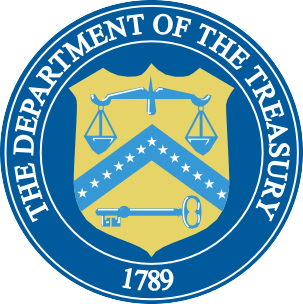 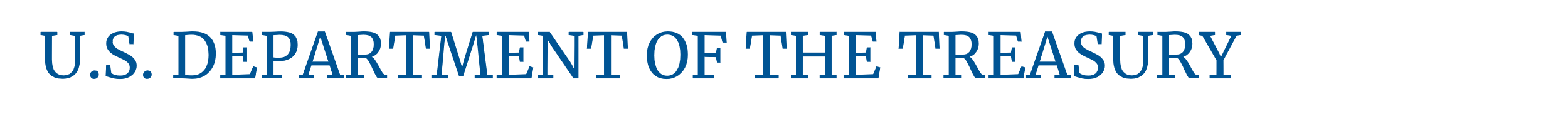 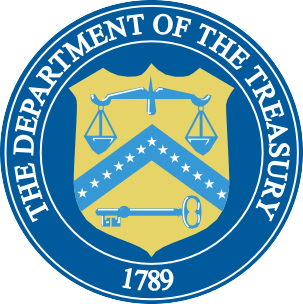 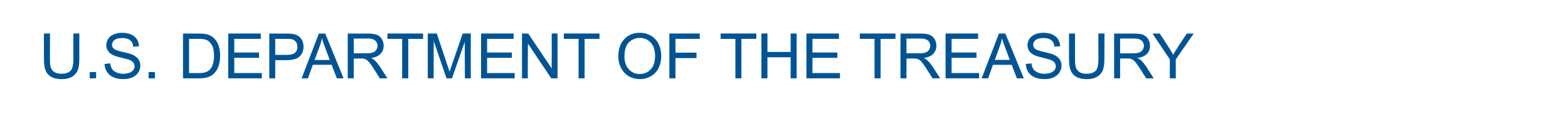 User Guide: Treasury Portal for Recipient ReportingEmergency Rental Assistance ProgramJuly 9, 2021DRAFT- For Discussion Purposes Only Table of Contents I.	Reporting Basics	5II.	Navigation & Logistics	Error! Bookmark not defined.III.	Recipient Information 	8IV.	Quarterly Report Selection 	9V.	Subaward/Expenditure Reporting 	10VI.	Federal Financial Reporting – Form SF-425 	15VII.	Project Overview and Performance Narrative 	15VIII.	ERA Programmatic Reporting 	18IX.	Household Payment Data File 	22X. 	Official Certification                  …………………………………………………………   20XI. 	Appendices……………………………………………………………………………….. XXList of FiguresFigure 1 – Recipient Information	9Figure 2 – Conditional Entry for SAM.gov Registration	9Figure 3 – Award Detail Sub-Module	10Figure 4 – Subrecipient Profile Sub-Module	12Figure 5 – Subrecipient Profile Sub-Module Bulk Upload	12Figure 6 – Subaward Reporting Sub-Module	13Figure 7 – Subaward Reporting Sub-Module	13Figure 8 – Subaward Reporting Sub-Module	13Figure 9 – Data Entry for Expenditures > $30,000	14Figure 10 – Bulk Upload for Expenditures > $30,000	15Figure 11 – Data Entry for Aggregate Expenditures < $30,000	15Figure 12 – Data Entry for Individual Payments < $30,000	15Figure 13 – Form SF-425 Upload	16Figure 14 – Project Overview Data Entry	17Figure 15 - Project Description and System for Prioritizing Assistance	17Figure 16 - Performance Narrative	18Figure 17 – Effective Practices Narrative Entry	18Figure 18 – Programmatic Reporting Bulk Upload	19Figure 19 – Reporting on ERA Applicants	19Figure 20 – Reporting on ERA Assistance Provided	20Figure 21 – Reporting on ERA Protections to Vulnerable Communities	21Figure 22 – Reporting on ERA Protections to Vulnerable Communities	22Figure 23 – Reporting on Non-Expended Approved ERA Funds	23Figure 24 – Address-Level Program Data Bulk Upload	23Figure 25 – Form Submission Certification	24The following color coding has been inserted to highlight sections that will change as new images, links, or features become available. This page will be removed once the information is inserted and final revisions are made. Editing Color Coding Image or link to be insertedTransitional language, features that may/may not be present in final version(ERA Screen Number)Reporting Basics Overview This document is intended to be used as a companion to the Emergency Rental Assistance (ERA) Reporting Guidance. The ERA Reporting Guidance contains all relevant information and guidance on specific reporting requirements, while this ERA User Guide will assist  you in navigating and reporting information in the Treasury Portal. You should refer to the Treasury ERA page for the latest guidance and updates on various reporting topics at https://home.treasury.gov/policy-issues/coronavirus/assistance-for-state-local-and-tribal-governments/emergency-rental-assistance-program.The ERA program makes funding available to assist households that are unable to pay rent or utilities. Two separate programs have been established: ERA1 provides up to $25 billion under the Consolidated Appropriations Act, 2021, which was enacted on December 27, 2020.ERA2 provides up to $21.55 billion under the American Rescue Plan Act of 2021, which was enacted on March 11, 2021. The funds are provided directly to States, U.S. territories, local governments, referred to as “State, Local, and Territorial Recipients”, and Indian Tribes, Tribally Designated Housing Entities (TDHEs), as applicable, and the Department of Hawaiian Home Lands (DHHL), referred to as “Tribe, TDHE, and the DHHL Recipients”.Each Recipient is required to submit regular reporting that covers all recipient, subrecipient, and contractor activities subject to ERA1 and ERA2.  Each report must provide performance and financial information including background information about the ERA project that is the subject of the report; participant (household, beneficiary) data; and financial information with details about obligations, expenditures, direct payments, and subawards.Additional information is located in the Reporting Guidance posted on the ERA website, as well in the ERA Frequently Asked Questions (FAQs) and fact sheets, which provide important information regarding ERA. Quarterly Report Selection In this module, you will select the Quarterly Report that you are required to complete The landing page of the ERA application will list your ERA1 and ERA2 FAINs that the Recipient has received from Treasury along with current Quarter report indicated in “Draft”. You will be also be able to select and review previous Quarterly reports.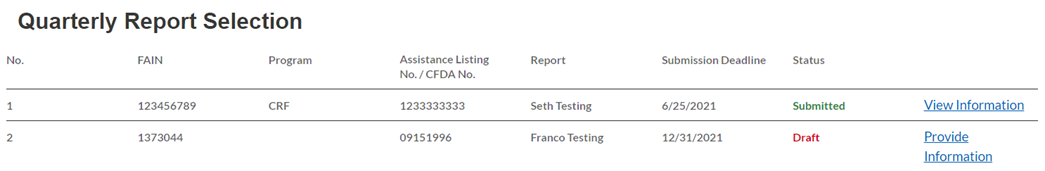 Note: Users will need to submit ERA1 and ERA2 data separately. Always be aware of a given report’s association with ERA1 or ERA2.To navigate to a specific report, click on Provide Information to enter data for the specific ERA Award. Recipient ProfileIn this module, you will review and update your Organization’s information.Recipient ProfileThe majority of the information will be pre-populated as available through your ERA Application file. Enter your Recipient DUNS (+4) (if applicable) for your organization. Notify the Treasury team immediately if any information is incorrect via the “functionality to be updated”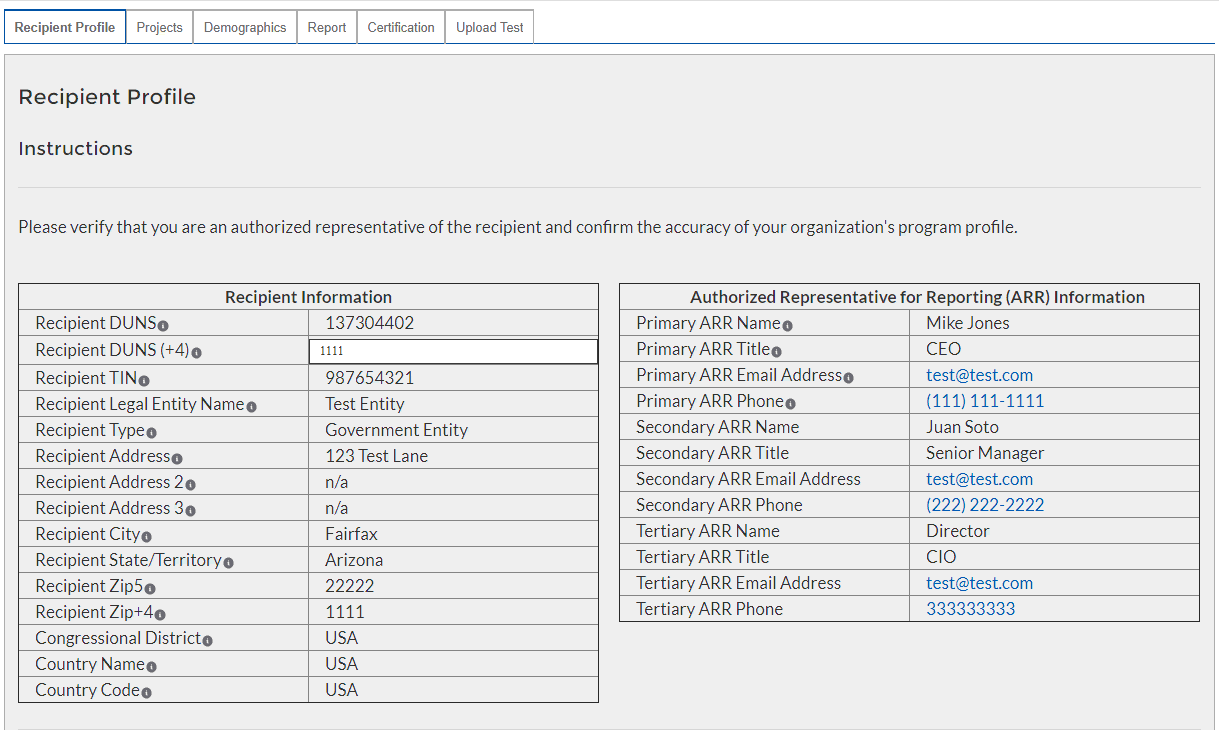 Figure 3 – Recipient Information Conditional Entry based on SAM.gov Registration Status If you are not registered in SAM.gov, you can get registered by visiting [insert link/information here]. In the event that your organization is not registered with SAM.gov, update the following screens to provide executive compensation information.  Note: This information is required for Treasury to complete the FSRS.gov reporting on your behalf. 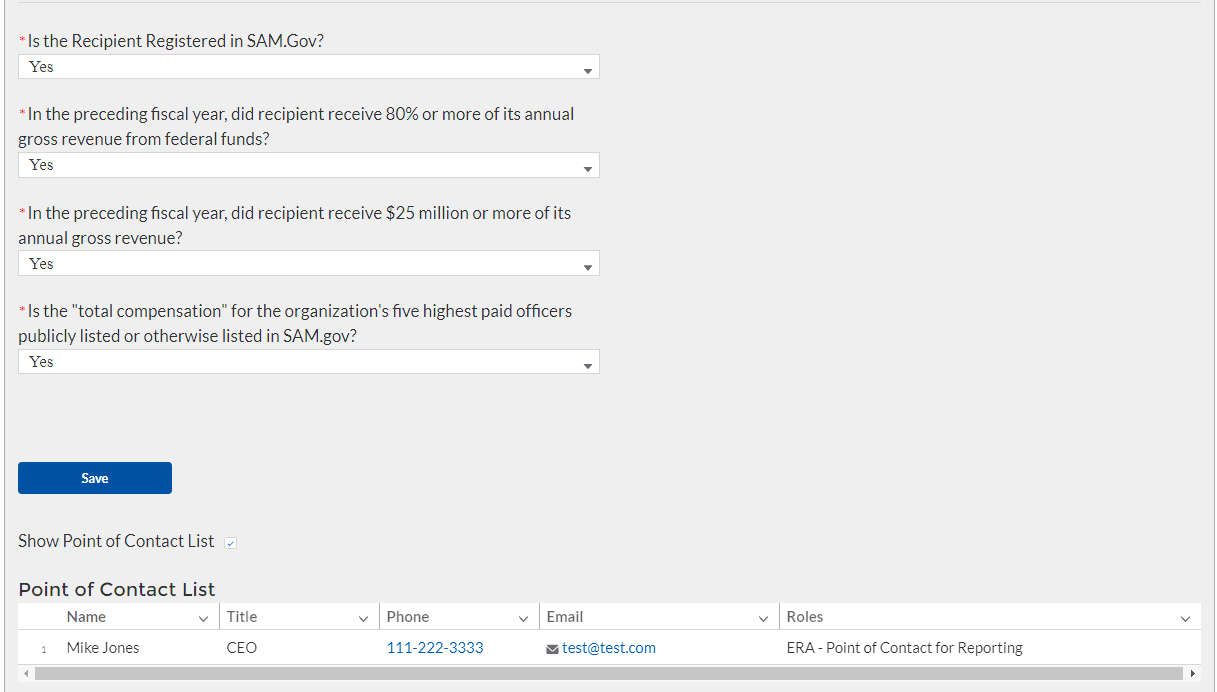 Figure 4 – Recipient Executive Compensation Reporting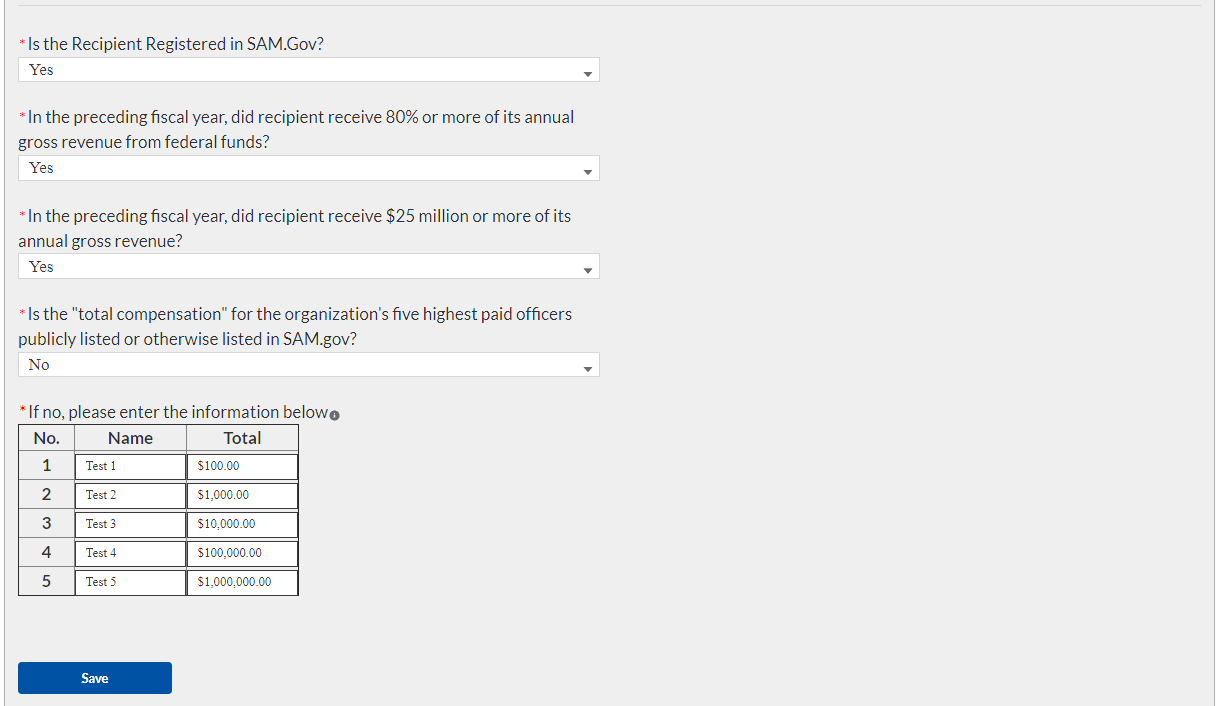 Figure 5 - Conditional "No" Entry for Executive Compensation ReportingClick the Save button to record progress and advance to the next module.  Projects  In this module, you will provide an overview of the ERA Project.Project Overview Sub-ModuleIn this Sub-Module, you will provide additional information pertaining to the project and provide a description of the project’s intentions, goals, and accomplishments. Manually enter a unique Project ID and Project Name . Manually enter the ERA Project Website URL and indicate the Geographic Service Areas served by the project. Note: Tribe, TDHE, and the DHHL Recipients are not required to submit the Geographic Service Areas.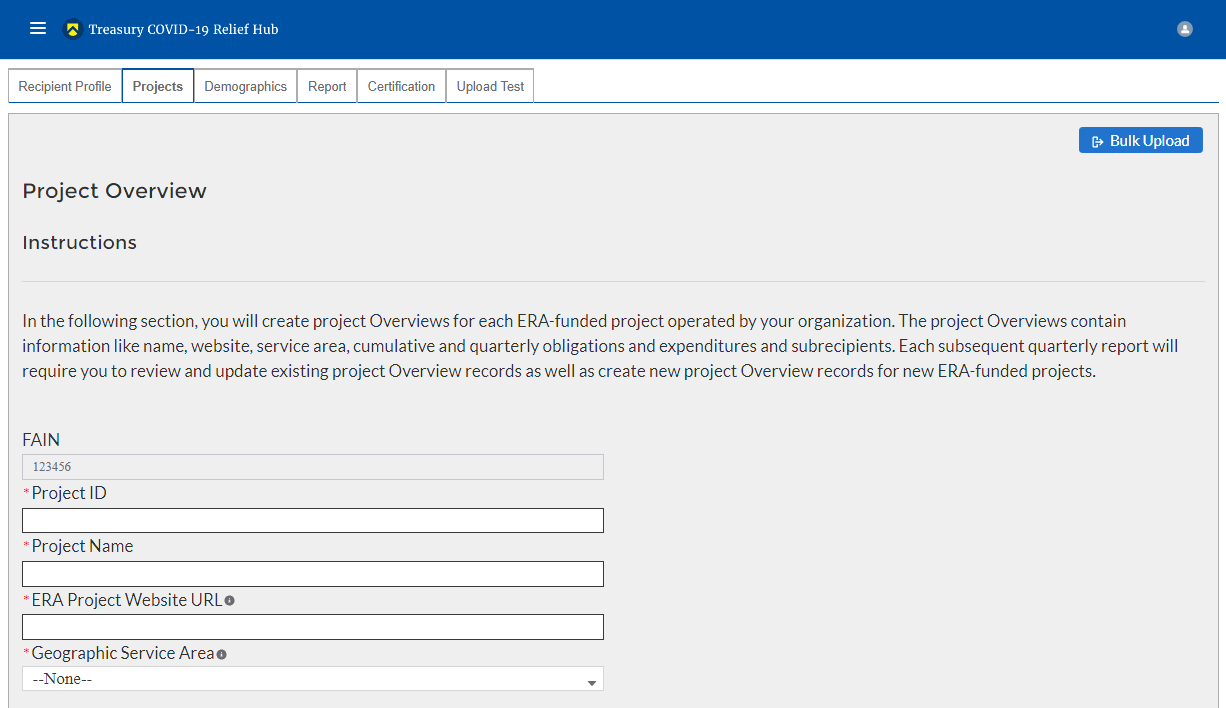 Figure 6 – Project Overview Data EntryUtilize the Project Description text box to provide a narrative description on the project. You should include major timelines, key partner organizations, planned outreach strategies, other housing services provided, housing stability services provided, and other affordable rental housing and eviction prevention services provided, if applicable. Utilize the System for Prioritizing Assistance text box to provide a narrative description on the Recipient’s system of prioritizing assistance to participant households of certain incomes.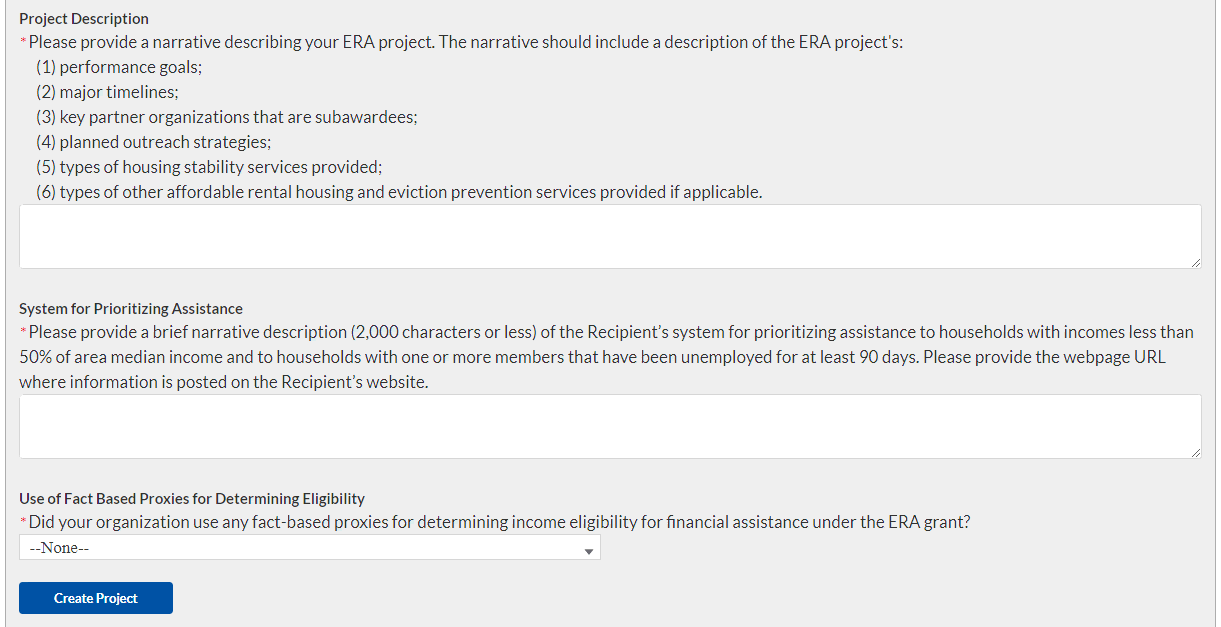 Figure 7 - Project Description and System for Prioritizing AssistanceSelect “yes” or “no” from the dropdown menu depending on if your organization used any fact-based proxies when determining income eligibility. If you used fact-based proxies, then provide a narrative description of the proxies used and known procedures.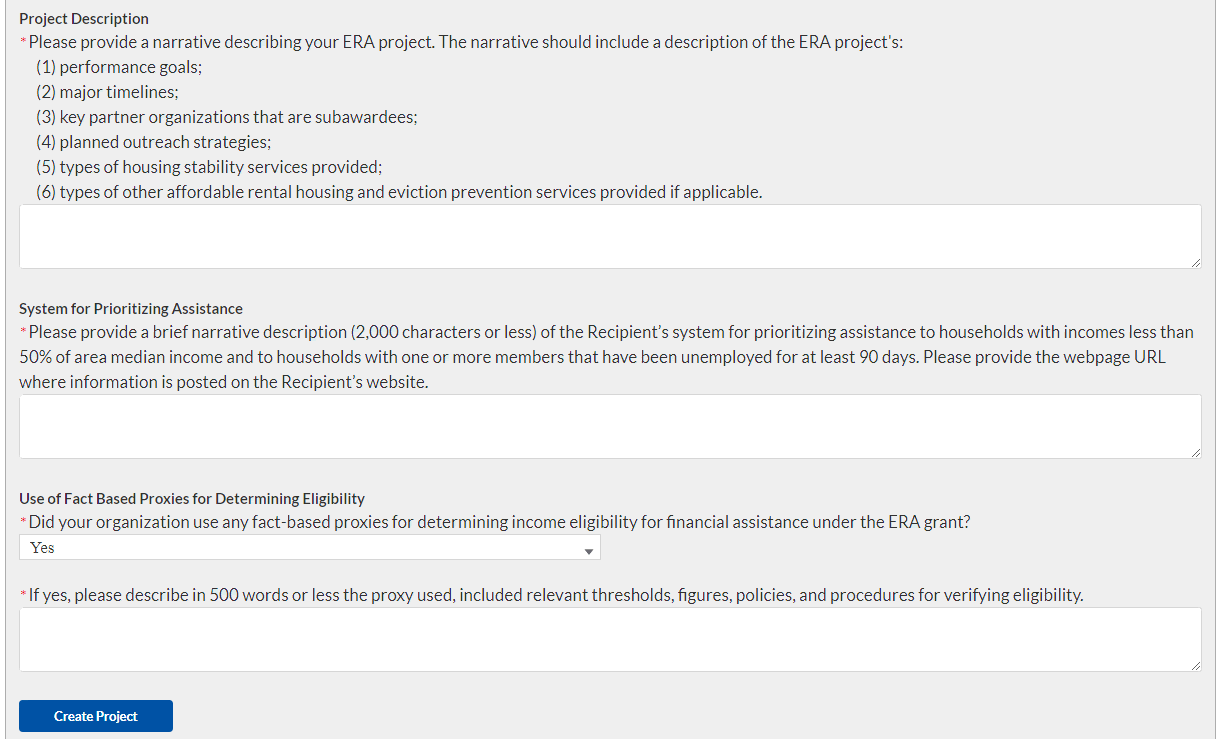 Figure 8 - Project Description and System for Prioritizing Assistance, "Yes"At the bottom of the page, click the Create Project icon to advance to the next screen. Projects ListOn the Projects screen, click on the project for which you want to provide Subaward reporting information.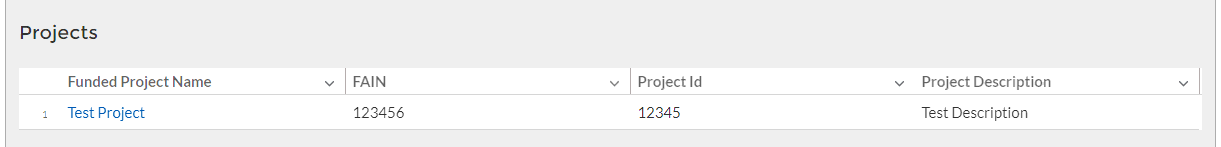 The link will launch into the Subaward Reporting screen. Subaward Reporting SubawardsThe Subaward Reporting Submodule will allow you to enter information regarding Subawards received by the Subrecipient. Detailed information regarding the Subawards will be required. You will have the ability to utilize a bulk-upload feature or individually enter records. For bulk-upload instructions specific to this submodule, see XX page number OR appendix link here. If you choose to individually enter records, then follow the instructions below.Review and verify the pre-populated fields pertaining to the SubawardsManually enter the following fields pertaining to the Subawards: Subaward Number, Subaward Obligation, Subaward Date, Period of Performance Start, Period of Performance End, Place of Performance Address, City, State, Zip+4, Country, and Congressional District. Select the Subaward Type, and Subrecipient from the drop-down picklist. Use the open textbox to provide a brief description on the Subaward’s underlying eligible use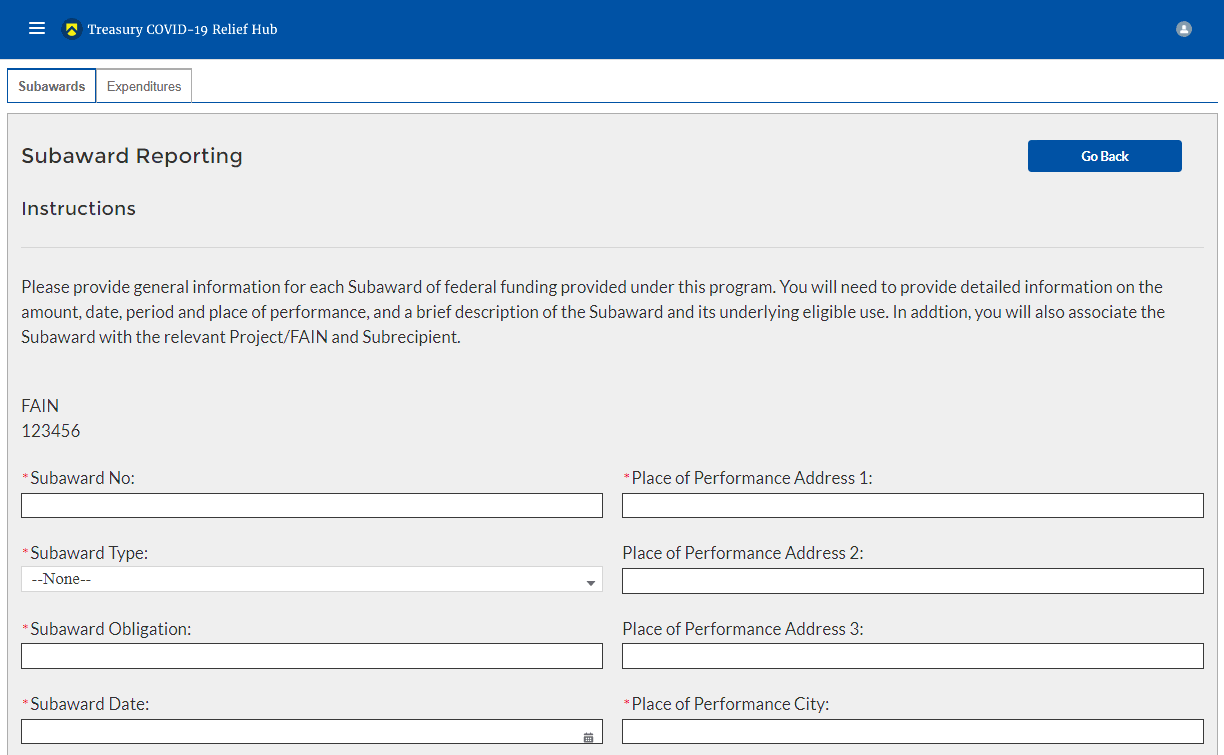 Figure 9 – Subaward Reporting Sub-Module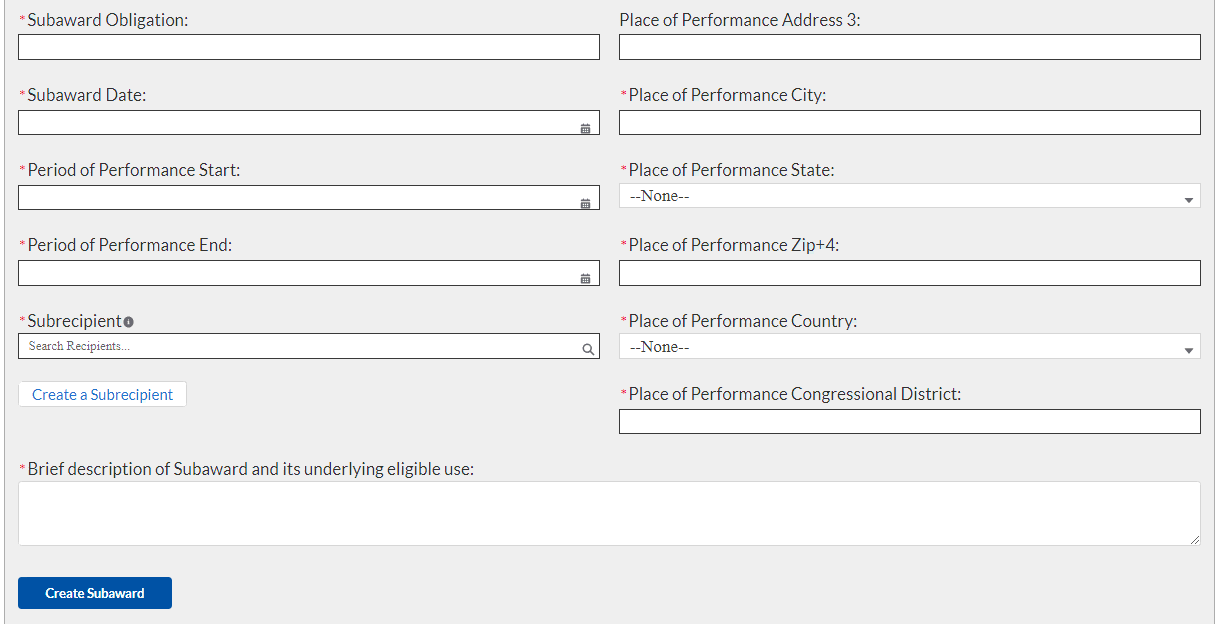 Figure 10 – Subaward Reporting Sub-Module  Once you have filled in the information, click Create Subaward to finalize the data entry. Manually Create a Subrecipient After completing the Subaward Reporting, the Subrecipient Profile Submodule will document the information of Subrecipients that received federal funding from the ERA program. You can enter each Subrecipient record individually or utilize a bulk-upload feature.You will have the ability to utilize a bulk-upload feature or individually enter records. For bulk-upload instructions specific to this submodule, see XX page number OR appendix link here. If you choose to individually enter records, then follow the instructions below.First, manually enter the Subrecipient DUNS.You can either search for the Subrecipient if you have already created it, or click Manually Create if it is your first time entering the DUNS. 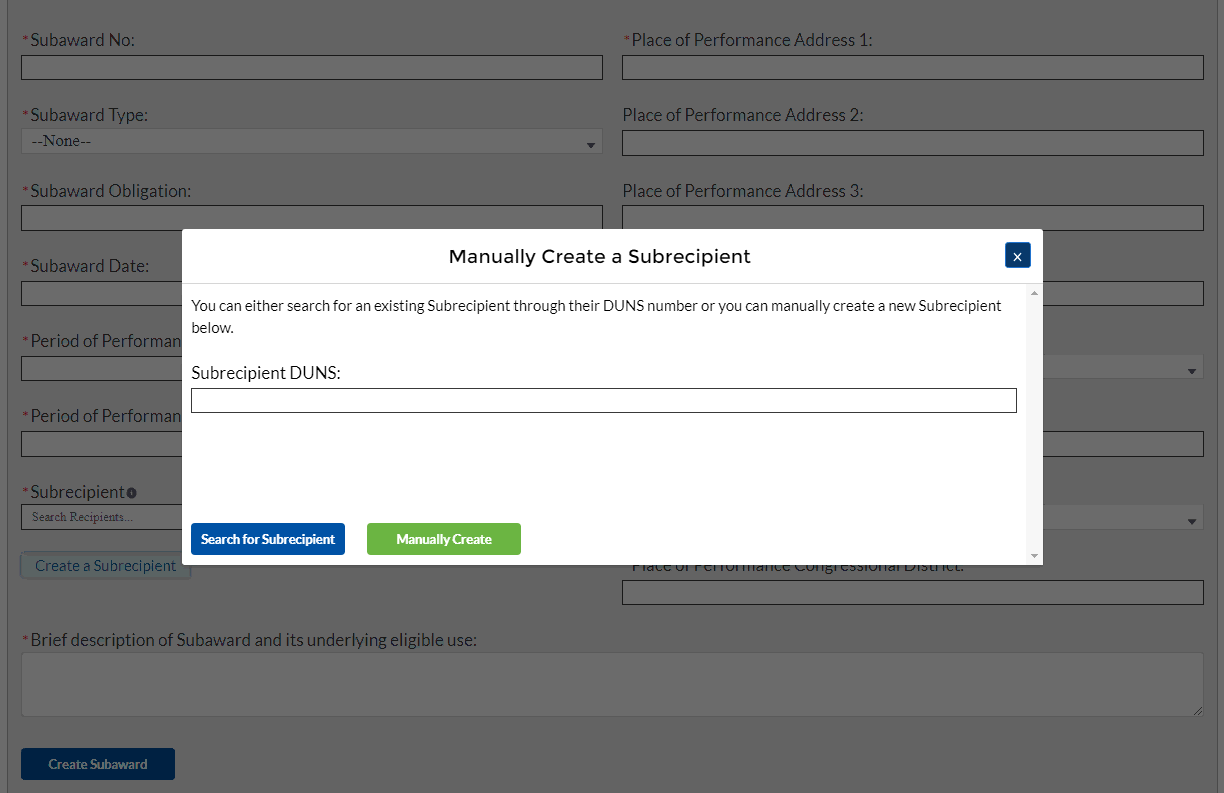 Figure 11 - Manually Create a SubrecipientEnter the relevant Subrecipient information below in each of the required fields. 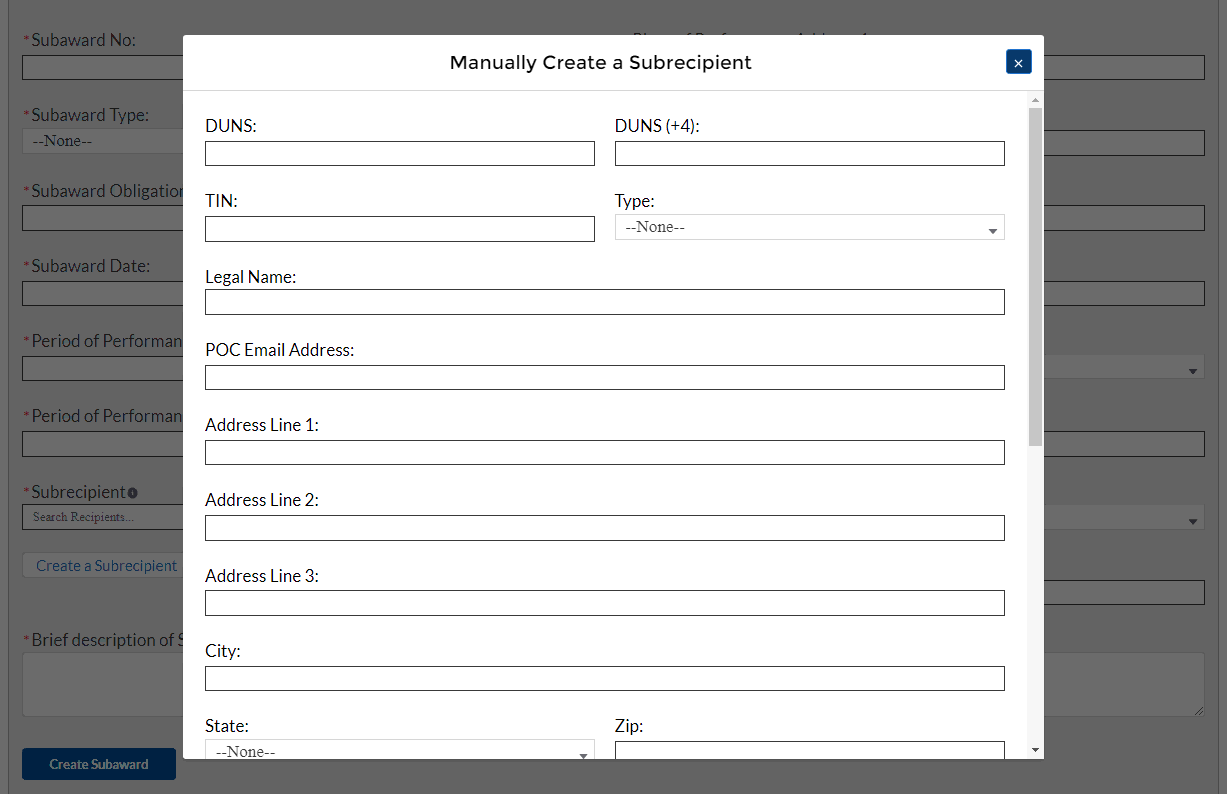 Figure 12 - Manually Create a Subrecipient, Info 1Answer “yes” or “no” in the drop-down picklist to the three questions provided below. 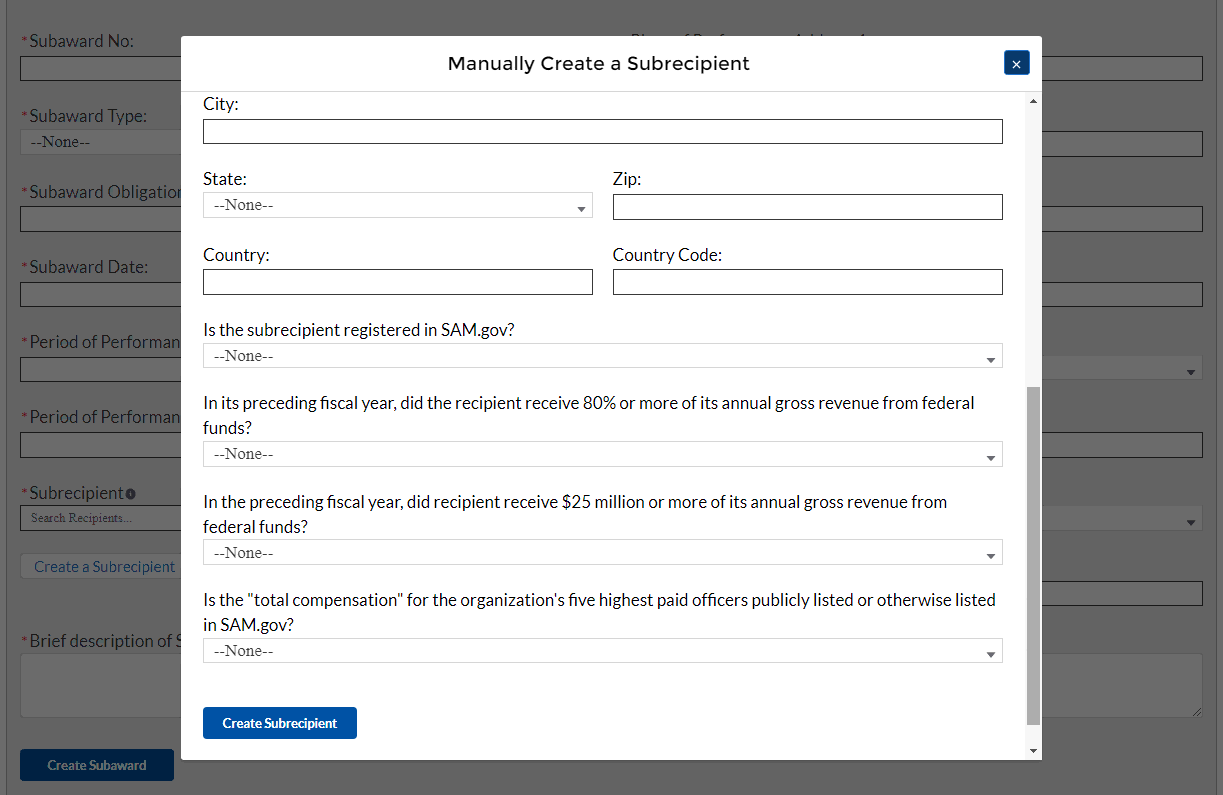 Figure 13 - Manually Create a Subrecipient, Info 2If your organization’s five highest paid officers is not publicly listed or otherwise listed in SAM.gov, enter the name and total compensation of each officer in the table shown below. 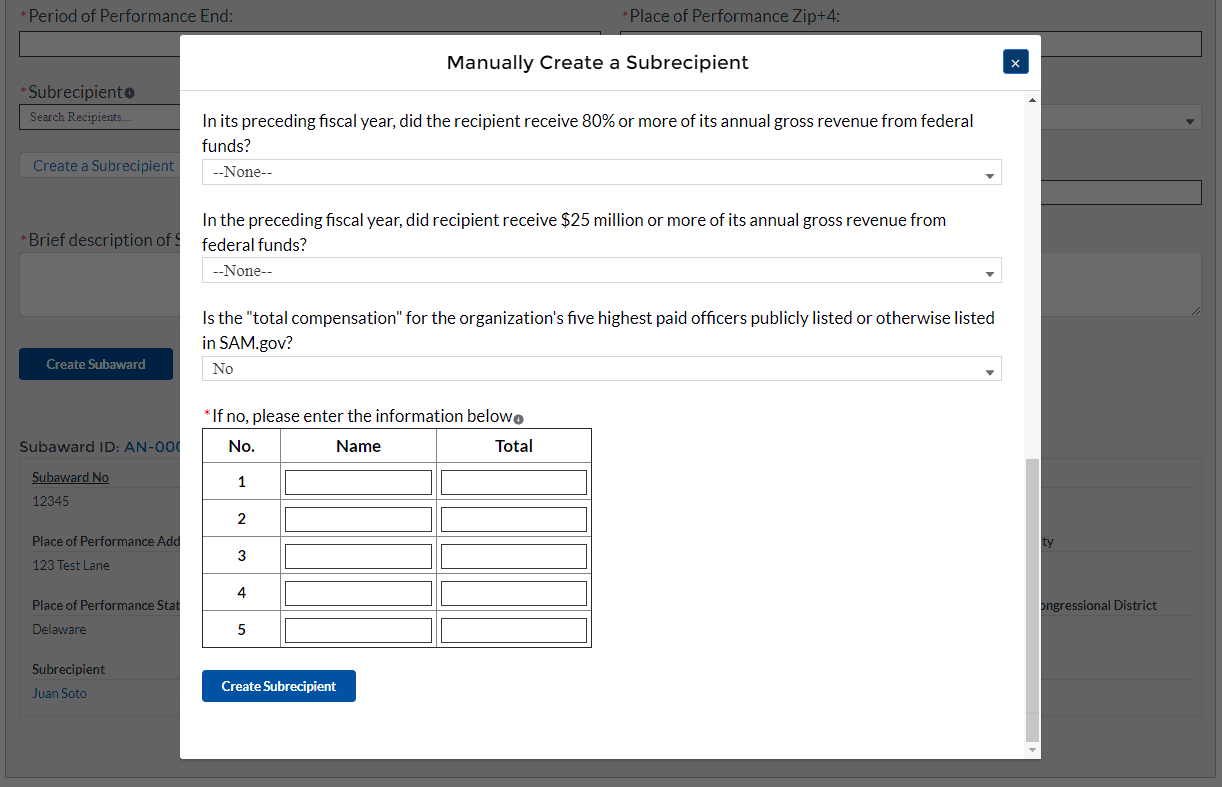 Figure 14 - Manually Create a Subrecipient, Info 3At the bottom of the page, click the Create Subrecipient icon to advance to the next screen. Subaward Expenditure ReportingOnce Subaward data is entered, you will need to provide information regarding the expenditure of Subawards. The expenditures will be categorized into three groups: (1) Expenditures greater than or equal to $30K, (2) Aggregated Expenditures less than $30K, (3) Aggregated Expenditures to individuals less than $30K.You will have the ability to utilize a bulk-upload feature or individually enter records. For bulk-upload instructions specific to this submodule, see XX page number OR appendix link here. If you choose to individually enter records, then follow the instructions below.Expenditures greater than or equal to $30,000Review and verify the pre-populated fields pertaining to the Subaward expenditures greater than or equal to $30,000. Select the Subaward Name and Subaward Type from the picklist. Verify the Subrecipient’s compliance with the conditions of the grant through a drop-down picklistManually enter the Expenditure Start, Expenditure End, and Expenditure Amount. Select the Expenditure Category from the drop-down picklist. Answer Yes or No in the drop-down picklist if for Is the Subrecipient complying with the terms and conditions of the grant? If the Subrecipient is not in compliance, then manual entry of a brief explanation will be requiredYou will have the ability to individually enter expenditures or utilize a Subaward Expenditure Bulk Upload feature.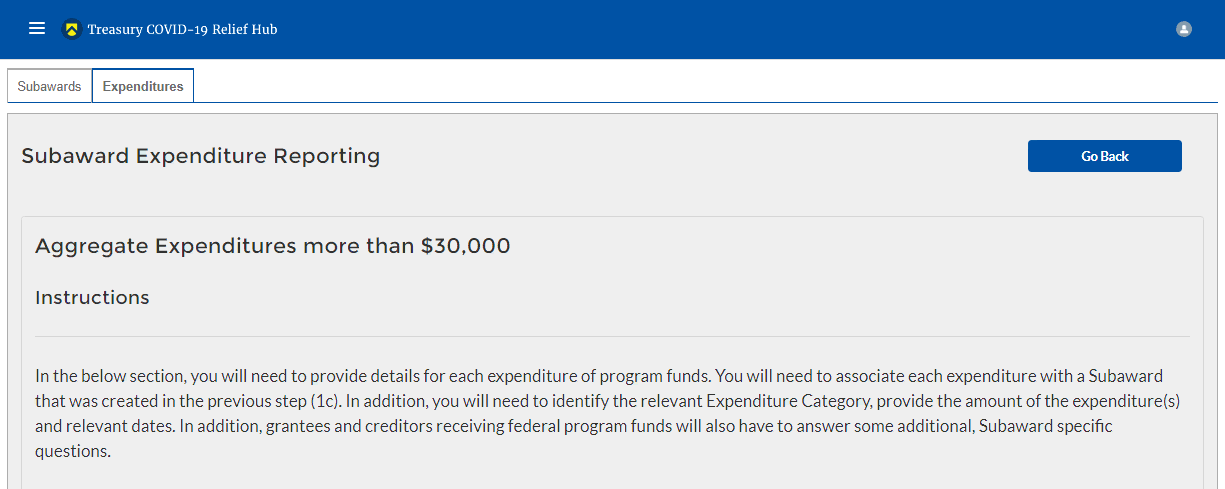 Figure 15 – Expenditures > $30,000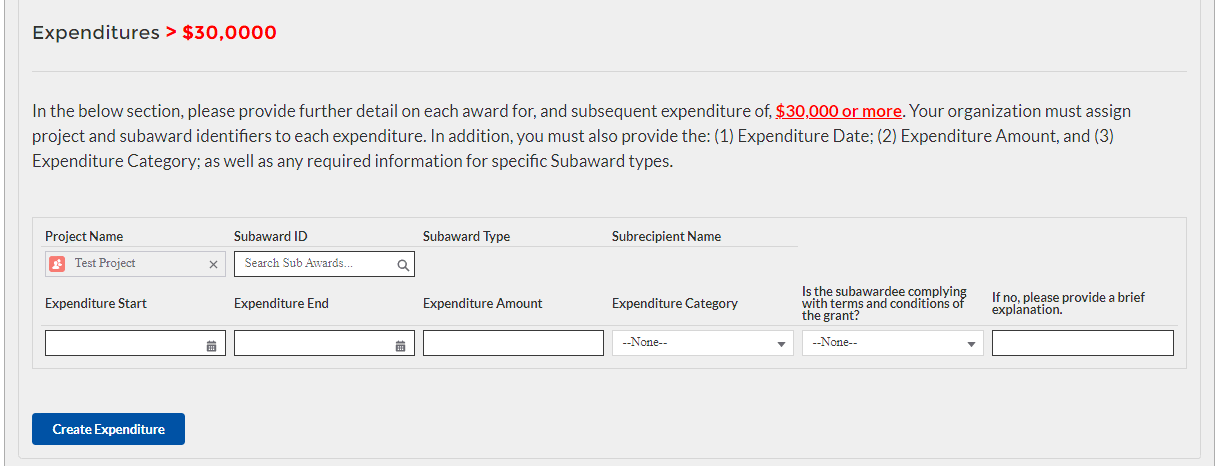 Figure 16 – Data Entry for Expenditures > $30,000At the bottom of the page, click the Next icon to advance to the next screen. Aggregate Expenditures for less than $30,000Manually enter the Total Quarterly Expenditure Amount, Cumulative Expenditures, and Cumulative Obligations.Select the Expenditure Category and Subaward Type from the drop-down picklist.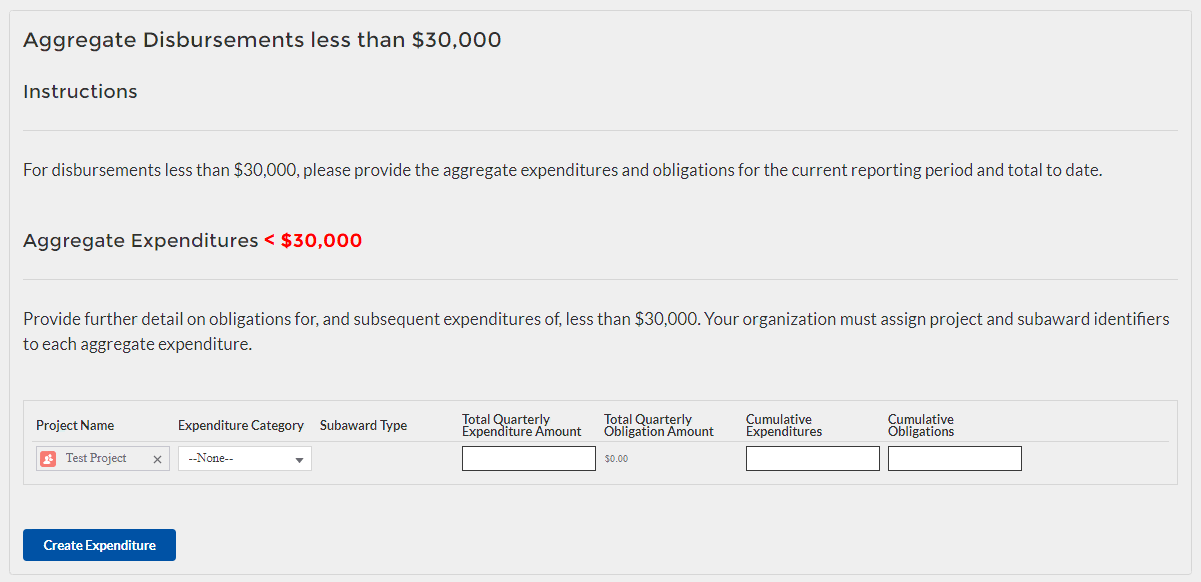 Figure 17 – Data Entry for Aggregate Expenditures < $30,000At the bottom of the page, click the Next icon to advance to the next screen. Aggregate Expenditures to Individuals for less than $30,000Manually enter the Total Quarterly Expenditure Amount, Cumulative Expenditures, and Cumulative Obligations.Select the Expenditure Category from the drop-down picklist.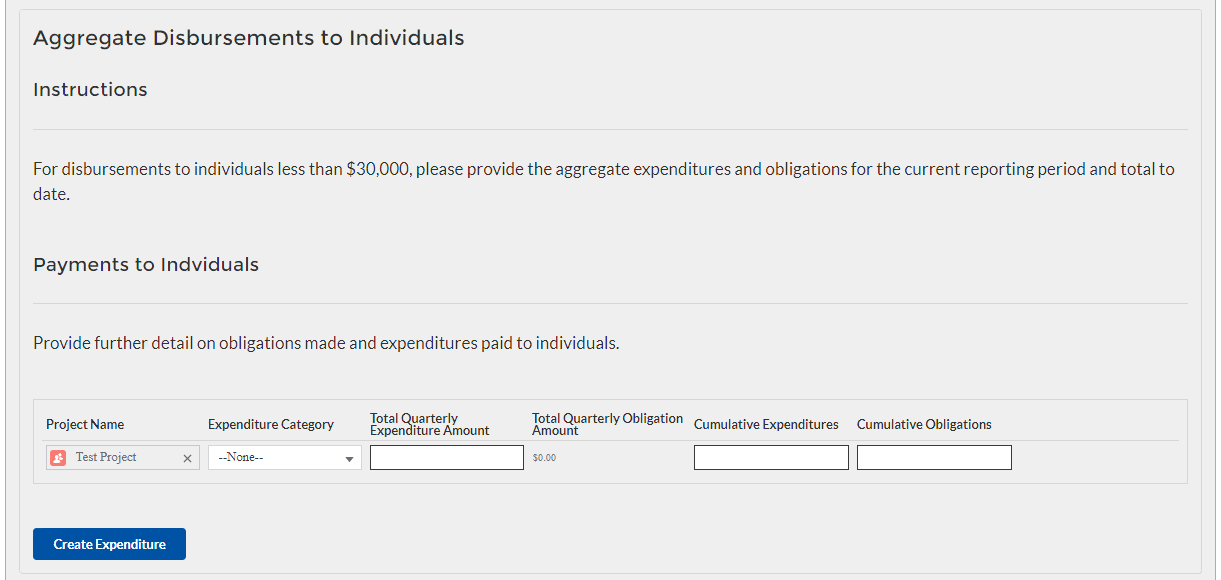 Figure 18 – Data Entry for Individual Payments < $30,000At the bottom of the page, click the Next icon to advance to the next screen. Demographic ReportingIn this module, you will provide detailed information on the status of the subject ERA1 or ERA2 Project using performance data and participant demographic information. All fields will need to be manually entered as no fields are pre-populated. For each measure and data element listed below, Recipients must report progress achieved over the reporting period.  State, Local and Territorial Recipients must also report certain data elements by race, ethnicity and gender of the primary applicant for assistance in the household.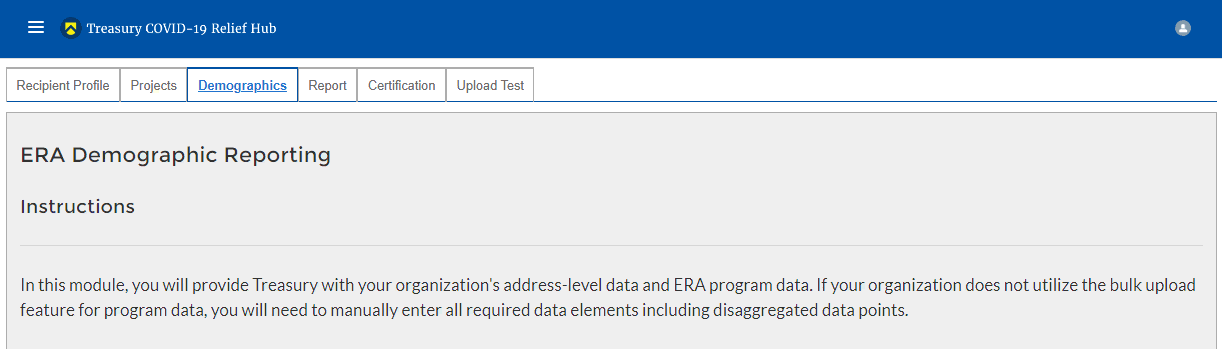 Figure 19 – ERA Demographic ReportingYou will have the ability to utilize a bulk-upload feature or individually enter records. For bulk-upload instructions specific to this submodule, see XX page number OR appendix link here. If you choose to individually enter records, then follow the instructions below.Under the ERA Applicants section, enter the number of unique households that: Completed and submitted an application for ERA assistance Received assistance of any kind under the ERA program Received ERA assistance for the first time Note: Tribe, TDHE, and the DHHL Recipients must report this entire element, with no requirement to report the information broken out by race, ethnicity, and gender of the primary applicants for assistance.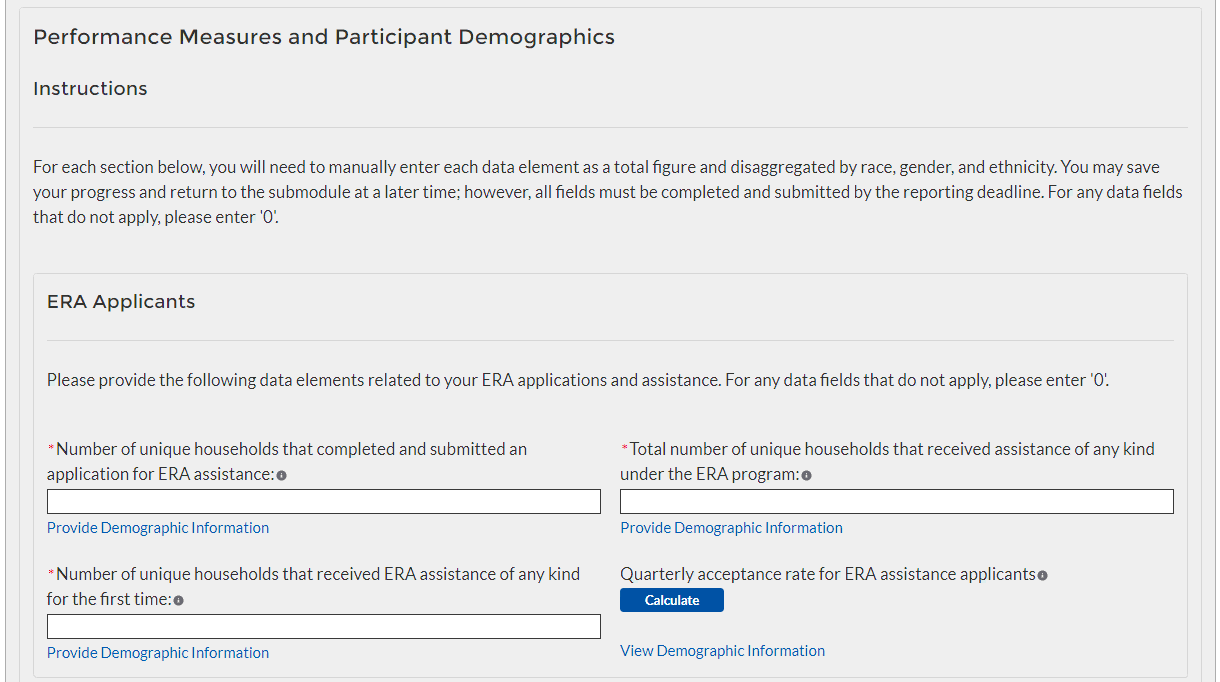 Figure 21 – Reporting on ERA ApplicantsNote: When you see the “Provide Demographic Information” icon in blue (circled in red above), you will click it and enter relevant demographic information into the chart seen below. 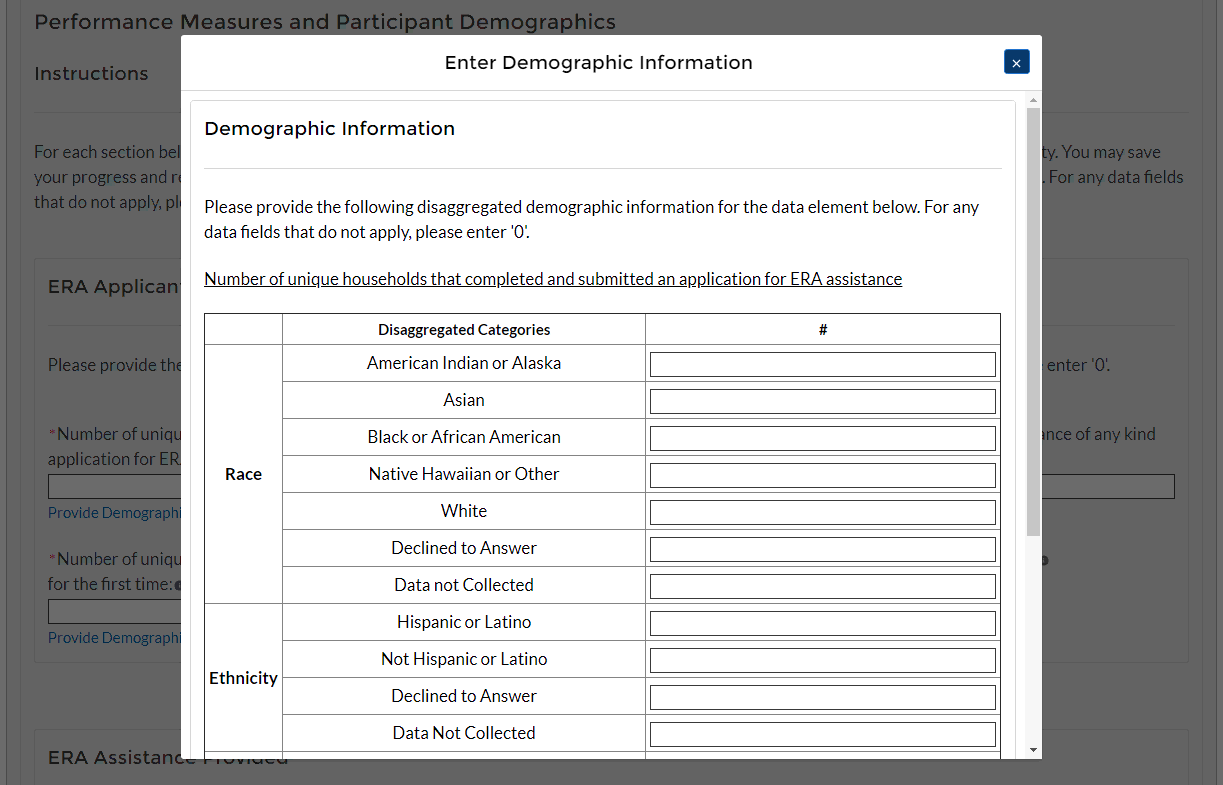 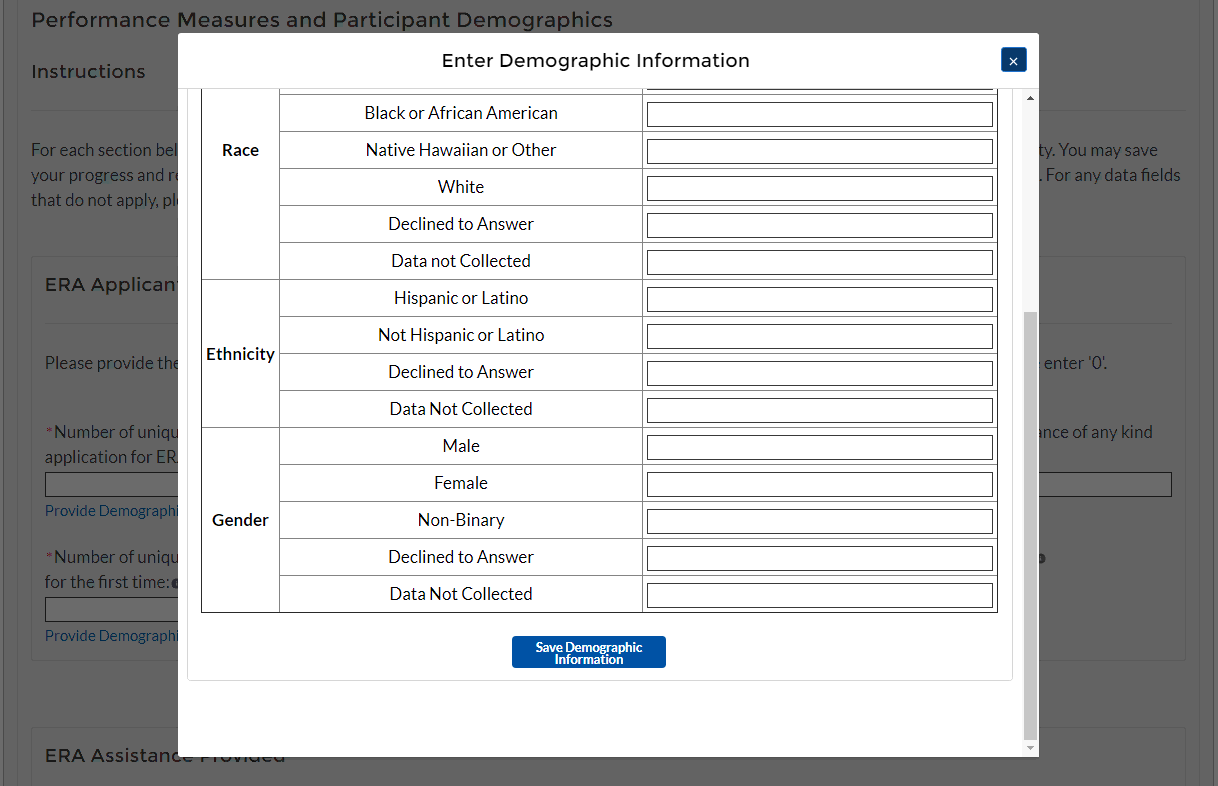 Under the ERA Assistance Provided Section, you will manually enter:The number of unique households that received ERA assistance for Rent, Rental Arrears, Utilities/Home Energy Bills, Utilities/Home Energy Costs Arrears, Other Expenses Related to Housing, and Housing Stability Services.Note: Tribe, TDHE, and the DHHL Recipients must report on each of the five ERA Financial Assistance Types listed, with no requirement to report the information broken out by race, ethnicity, and gender of the primary applicant for assistance.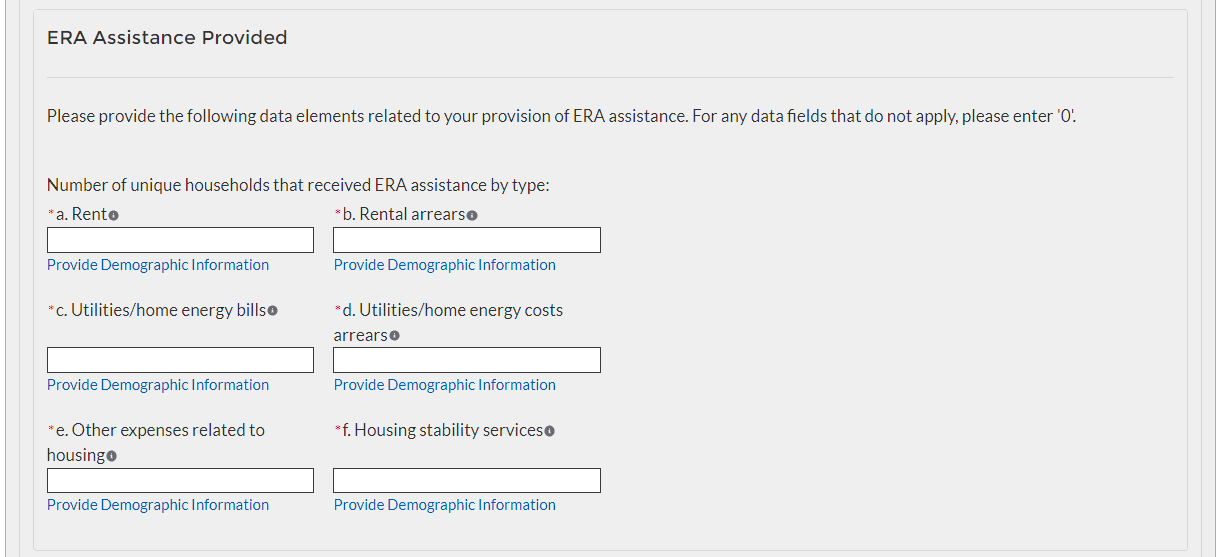 Figure 22 – Reporting on ERA Assistance ProvidedUnder the Protecting Vulnerable Communities Section enter:The number of unique households that reside at less than 30% of area median income, between 30% and 50% of area median income, and between 50% and 80% of area median incomeNote: Not applicable for Tribe, TDHE, and the DHHL Recipients.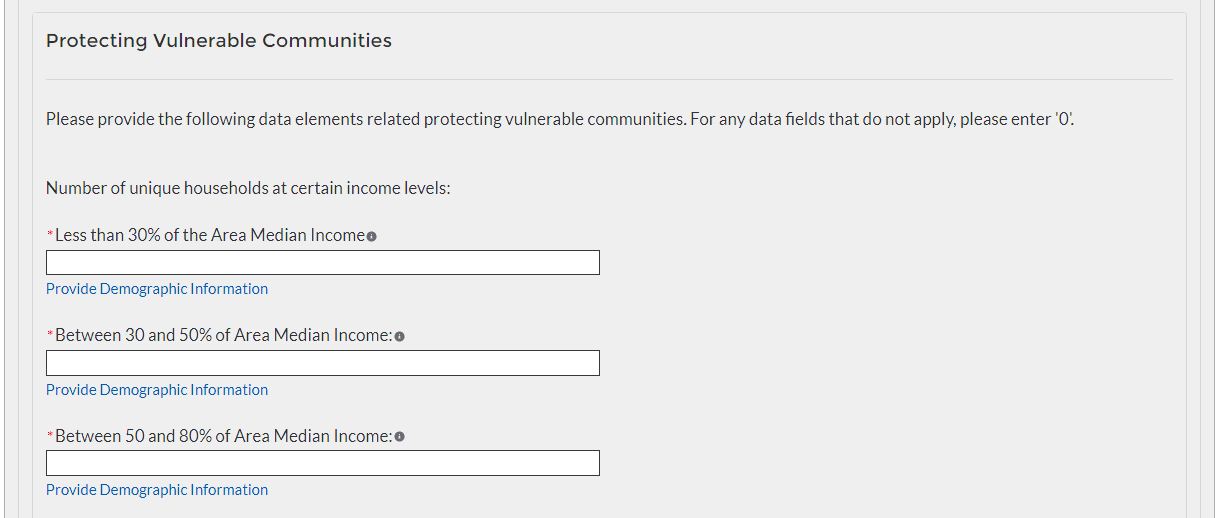 Figure 23 – Reporting on ERA Protections to Vulnerable CommunitiesNumber of households that were deemed categorically eligible to receive ERA assistance based on prior enrollment in other income-based federal benefit programsNote: Not applicable for Tribe, TDHE, and the DHHL Recipients.Number of recipient households whose eligibility was determined with a fact-based proxyNote: Not applicable for Tribe, TDHE, and the DHHL Recipients.Total amount of ERA award paid to or for participating householdsNote: Tribe, TDHE, and the DHHL Recipients must report this data point, with no requirement to report the information broken out by race, ethnicity, and gender of the primary applicants for assistance.Average amount of ERA award provided to or for each participating household Note: Tribe, TDHE, and the DHHL Recipients must report this data point, with no requirement to report the information broken out by race, ethnicity, and gender of the primary applicants for assistance.Average number of months of assistance provided by ERA rental payments (excluding arrears)Note: Tribe, TDHE, and the DHHL Recipients must report this data point, with no requirement to report the information broken out by race, ethnicity, and gender of the primary applicants for assistance.Average number of months of assistance provided by ERA utilities/home energy bills payments (excluding arrears)Note: Not applicable for Tribe, TDHE, and the DHHL Recipients.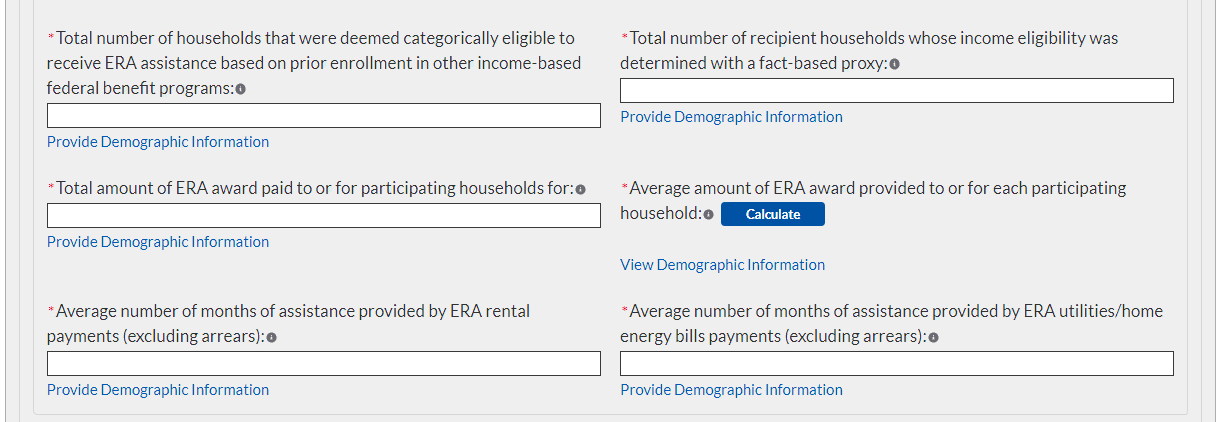 Figure 24 – Reporting on ERA Protections to Vulnerable CommunitiesUnder the ERA Funds Approved but Not Expended section you will manually enter:Total Dollar Amount of ERA Award Funds Approved (Obligated) to or for Participant HouseholdsTotal Amount of ERA Award Fund Paid (Expended) for Administrative ExpensesTotal Amount of ERA Award Funds Approved (Obligated) for Administrative ExpensesTotal Dollar Amount of the ERA Award Funds Paid (Expended) for Housing Stability ServicesTotal Dollar Amount of the ERA Funds Approved (Obligated) for Housing Stability Service CostsNote: Entire section not applicable for Tribe, TDHE, and the DHHL Recipients.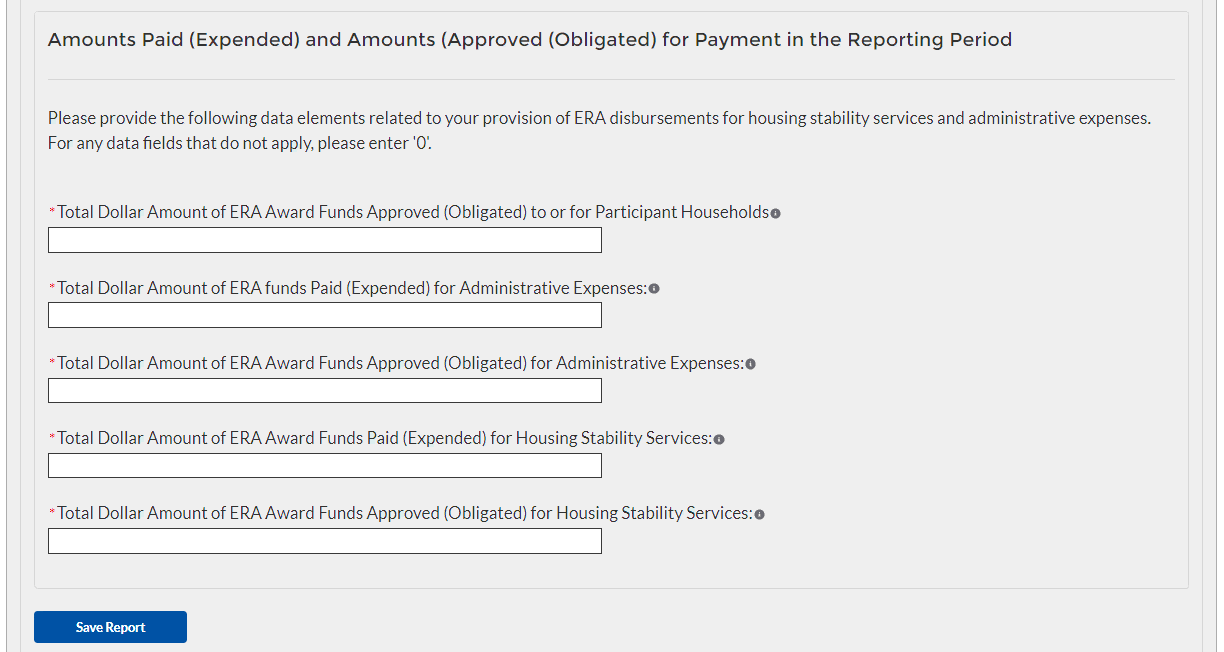 Figure 25 – Reporting on Non-Expended Approved ERA FundsAt the bottom of the page, click the Next icon to advance to the next screen. Report Overview Quarterly Performance Narrative Sub-ModuleIn this Sub-Module, you will provide additional information on how the project performed against the outlined ERA goals and outcomes for the current reporting Quarter.Provide a narrative that discusses how the project performed relative to the goals outlined by the ERA program. Be sure to address all the listed relevant points. 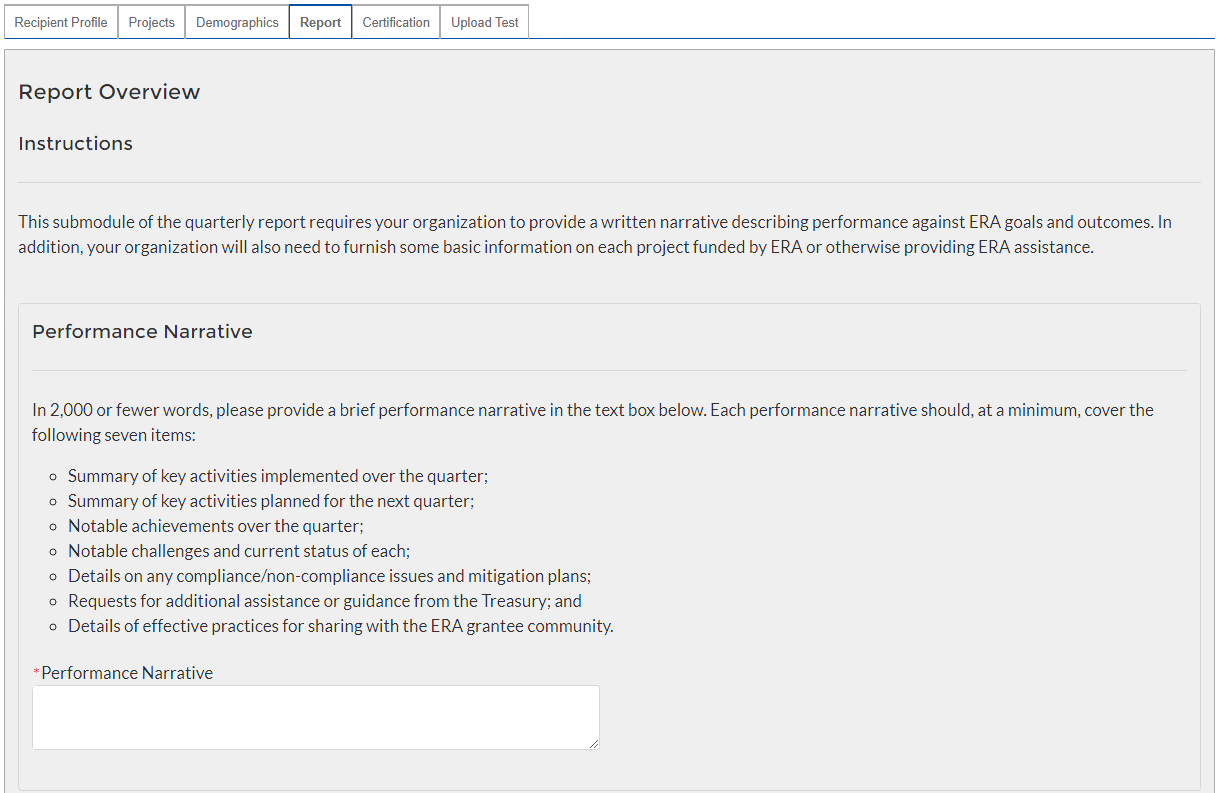 Figure 26 - Performance NarrativeAt the bottom of the page, click the Next icon to advance to the next screen. Quarterly Narrative on Effective Practices Sub-ModuleIn this Sub-Module, you will provide additional information on the effective practices that were used by your organizationProvide a brief explanation on the effective practices used by your organization used when administering the ERA project. 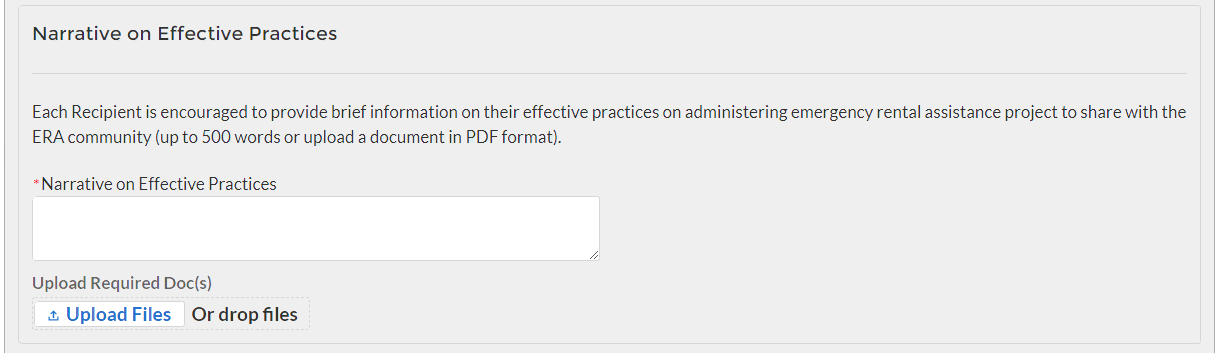 Figure 27 – Effective Practices Narrative EntryAt the bottom of the page, click the Next icon to advance to the next screen. Federal Financial Reporting – Form SF-425, Household Payment Data File (Screens 3 and 6)In this section, you must upload a completed and signed copy of your SF-425 form (*.pdf format only) and your organization’s address-level ERA program data Click the first Upload Files button to submit your completed and signed Quarterly SF-425 document.Manually enter the Current Quarter Obligations, Current Quarter Expenditures, Cumulative Obligations to date, and Cumulative Expenditures to date data.Click the second Upload Files button to and attach your necessary Participant Household Payment Data File. Note: Tribe, TDHE, and the DHHL Recipients are not required to submit Participant Household Payment Data Files 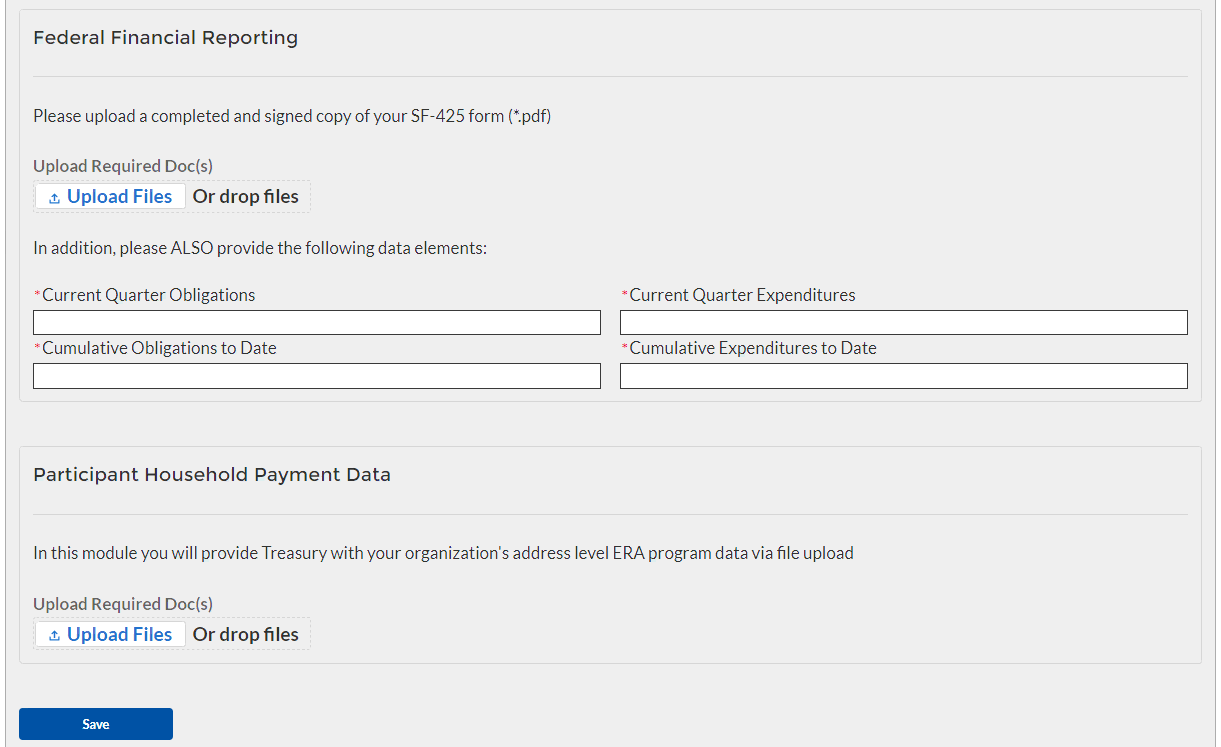 Figure 31 – Form SF-425 UploadAt the bottom of the page, click the Save button to advance to the next screen. Official CertificationUsers must review and agree to the following statement: 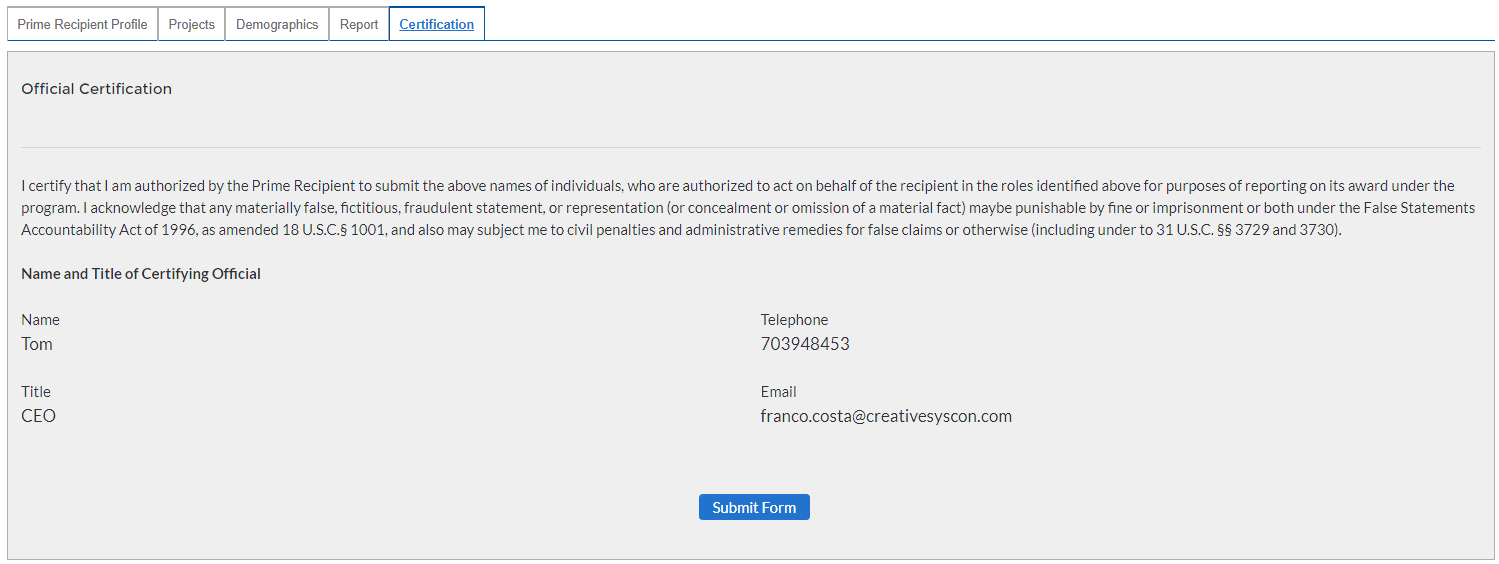 Figure 33 – Form Submission CertificationClick Submit Form button to agree to the statement and to complete the reporting process. AppendicesBulk Upload Overview PurposeAward Recipients are required to submit quarterly reports to include performance and financial information including background information about the ERA Project that is the subject of the report; participant data; and financial information with details about obligations, expenditures, direct payments, and Subawards. This document provides guidance on how to upload reports to the Treasury portal. Award recipients will have the ability to upload performance and financial data reports for the following reporting modules:Subrecipient ProfileSubaward ReportingSubaward Expenditure Reporting > $30,000Subaward Expenditure Reporting < $30,000Subaward Expenditure Reporting < $30,000 to IndividualsERA Programmatic ReportingParticipant Household Payment DataUpload ProcessThe upload process includes the following steps:Identify the reporting module to uploadCreate a Comma-Separated Values (CSV) file following the specification described in this documentFollow the “How to Upload Files” sectionUpload reporting module filesReconcile data upload error messagesReceive successful upload confirmationSupport Options – How to Get Help<Add how-to get help, help desk email, phone number, etc. >Technical GuidanceCSV File Format - All information is submitted a CSV files, see details description of the CSV format at:https://en.wikipedia.org/wiki/Comma-separated_valuesSpecific CSV characteristics:Each column header is in double quotes. Examples:“firstName”,”lastName”The Data format is: mm/dd/yyyy with double quotes. Example:“06/22/2021”The naming convention for the uploaded files:xxxxAll String and Date values are in double quotesNumeric values do not require double quotes. Numeric values could be an integer or decimalThe column length specifies the type of number expectedNumeric values with decimals are specified for each caseAll currency values are numeric. It is not required to add “,” for thousand or millionsUpload Template DescriptionEach data element and/or column in the CSV files is described below:Index No: Reference number for the data element. For internal use onlyDefined term: Column Short descriptionDefinition: Column long description or definitionCSV Column Name: The column header name that must be used in the CSV fileRequired: Indicates if the column is required or not required.List Value: The content of the column is from a list of predefined values. This is valid for some of the columns.  The list is provided for all cases. Most of the cases is N/A which means that the type is ether String or NumericData type: Specify the data type of the column. The options are: Numeric, Text, Date and Pick List.Max Length: Indicates the maximum length in characters that is allowed for each column. File Name Naming Convention<Specify the naming convention here >Subrecipient ProfileThis module provides identifying information for each Subrecipient that received federal funding from this program. Where possible, you should provide the Subrecipient's DUNS number to pre-populate several segments of the record. In addition, you will also need to provide information about the Subrecipient's 2 CFR 170.330 Total Compensation reporting, if applicable.CSV Format detailsSubaward ReportingThis module provides general information for each Subaward of federal funding provided under this program. The module includes detailed information on the amount, date, period and place of performance, and a brief description of the Subaward and its underlying eligible use. In addition, associate the Subaward with the relevant Project /FAIN and Subrecipient.CSV Format detailsSubaward Expenditure – Greater than $30,000This module provides details for each expenditure of program funds. The module associates each expenditure with a Project, Subaward, and Subrecipient record created in Step 1a, 1b, and 1c. In addition, identify the relevant Expenditure Category, provide the amount of the expenditure(s) and relevant dates. In addition, grantees and creditors receiving federal program funds will also have to answer some additional, Subaward specific questions.CSV Format DetailsSubaward Expenditure – Less than $30,000For disbursements less than $30,000, please provide the aggregate expenditures and obligations for the current reporting period and total to date.CSV Format DetailsSubaward Expenditure – Less than $30,000 to individuals For disbursements less than $30,000, please provide the aggregate expenditures and obligations for the current reporting period and total to date.CSV Format DetailsERA Programmatic ReportingIn this module, provide Treasury with your organization's address-level data and ERA program data. If your organization does not utilize the bulk upload feature for program data, you will need to manually enter all required data elements including disaggregated data points.CSV Format DetailsParticipant Household Payment DataIn this Module, each State, Local and Territorial Recipient must submit a data file containing the household-level information described below for each ERA assistance payment made to or on behalf of each participant household during the reporting period. The Financial Assistance expenditure category includes payments made by State, Local or Territorial Recipients and by all subrecipients and contractors for rent, rental arrears, utility/home energy services, utility/home energy services arrears, and other housing services and eligible expenses.CSV FormatRevisionDateDescriptionVersion 0.27/7/2021Incorporated Jim’s commentsIncorporated Booz’s Bulk Upload Document into Appendix Minor language updates Version 0.37/8/2021Revised numeric formatting Added to Participant Household data Bulk Upload sectionLanguage updates to match SalesForceVersion 0.47/9/2021Clean Version including SalesForce screensDefined TermDefinitionCSV Column NameRequiredList ValuesData TypeMax 
LengthSubrecipient DUNSThe DUNS unique identification number for the Subrecipient Organization of the Recipient's ERA funds.sub_recipient_dunsRequiredn/aNumeric9Subrecipient DUNS (+4)A 4-character suffix that may be assigned by a business concern and appended to its DUNS.sub_recipient_duns_sufixOptionaln/aString4Subrecipient TINThe Subrecipient's Internal Revenue Service (IRS) Taxpayer Identification Numbersub_recipient_tinRequiredn/aNumeric9Subrecipient TypeA collection of indicators of different types of Subrecipient types that receive ERA funds.sub_recipient_typeRequired|- Tenant
|- Landlord or Owner
|- Utility / Home Energy Service Provider
|- Other Housing Services and Eligible Expenses ProviderPicklist (see permissible values in previous column)82Subrecipient NameThe name of the Subrecipient.sub_recipient_nameRequiredn/aString120POC Email AddressThe email address of the primary point-of-contact for the Subrecipient.sub_recipient_emailRequiredn/aString40Address Line 1First line of the Subrecipient's address.sub_recipient_address_1Requiredn/aString150Address Line 2Second line of the Subrecipient's address.sub_recipient_address_2Optionaln/aString150Address Line 3Third line of the Subrecipient's address.sub_recipient_address_3Optionaln/aString150City NameName of the city in which the Subrecipient is located.sub_recipient_cityRequiredn/aString40State CodeUnited States Postal Service (USPS) two-letter abbreviation for the state or territory in which the Subrecipient is located.sub_recipient_zip5Requiredn/aString2Zip5United States ZIP code (five digits) associated with the Subrecipient's address.sub_recipient_zip5Requiredn/aString5Zip4Zip Plus4 (four digits) associated with the Subrecipient’s address.sub_recipient_zip4Requiredn/aString4Subrecipient SAM.gov RegistrationConfirmation that the Subrecipient is registered in SAM.govsub_recipient_is_sam_registerRequiredYes/NoPicklist (see permissible values in previous column)n/aFederal Funding-to-Annual Gross Revenue (preceding fiscal year) Proportional Threshold for Top 5 Executive Compensation ReportingConfirmation that the proportion of the Subrecipient's federal funding-to-total annual gross revenue for the preceding fiscal year is at least 80%sub_recipient_is_funding_to_total_80RequiredYes/NoPicklist (see permissible values in previous column)n/aFederal Funding of Annual Gross Revenue (preceding fiscal year) Threshold for Top 5 Executive Compensation ReportingConfirmation that the Subrecipient's total annual gross revenue from federal funding across all programs for the preceding fiscal year is greater than $25 million.sub_recipient_is_preceding_fiscal_25mRequiredYes/NoPicklist (see permissible values in previous column)n/aConfirmation of 2 CFR 170 Total Compensation InformationConfirmation that qualifying Subrecipient's publicly identify their top five highest compensated executives or have it listed in their SAM.gov profilesub_recipient_is_five_excsRequiredYes/NoPicklist (see permissible values in previous column)n/aExecutive NameThe legal name belonging to one of the five highest paid executives, officers, or employees of the Subrecipient.sub_recipient_executive_name_nPlease provide 5 executive names, replace n with 1,2,..5Requiredn/aString100Total CompensationThe Total Compensation, as defined in 2 CFR part 170.330, earned by the five highest paid executives, officers, or employees of the Subrecipient.sub_recipient_executive_total_compensation_nPlease provide 5 executive names, replace n with 1,2,..5Requiredn/aNumeric12,2Defined TermDefinitionCSV Column NameRequiredList ValuesData TypeMax 
LengthSubaward No.Recipient's internal account number for the grant, contract, transfer, or direct payment. This can be the account number or any other unique identifying number assigned by the Recipient to the award. This number is strictly for the Recipient's recordkeeping.sub_award_noRequiredn/aString20Subrecipient NameSubrecipient Name - Assigned to the Subaward. Name must match valid sub-recipient name either uploaded in the Subrecipient bulk upload or a entered in the system.sub_recipient_nameRequiredn/aString120Subaward TypeThe type of Subaward.sub_award_typeRequired- Contract: Purchase Order
- Contract: Delivery Order
- Contract: Blanket Purchase Agreement
- Contract: Definitive Contract
- Grant: Lump Sum Payment(s)
- Grant: Reimbursable
- Direct Payment
- Transfer: Lump Sum Payment(s)
- Transfer: ReimbursablePicklist (see permissible values in previous column)30Subaward Amount (Obligation)Total amount of ERA funds obligated by the Recipient to a Subrecipient under a given Subaward.sub_award_amountRequiredn/aNumeric12,2Subaward DateThe date the Recipient obligated funds to a Subrecipient.sub_award_dateRequiredn/aDate8Period of Performance StartThe date on which efforts begin or the Subaward is otherwise effective.sub_award_period_startRequiredn/aDate8Period of Performance EndThe date on which all effort is completed or the Subaward is otherwise ended.sub_award_period_endRequiredn/aDate8Place of Performance Address 1First line of the address where the predominant performance of the Subaward will be accomplished.sub_award_perf_address1Requiredn/aString120Place of Performance Address 2Second line of the address where the predominant performance of the Subaward will be accomplished.sub_award_perf_address2Optionaln/aString120Place of Performance Address 3Third line of the address where the predominant performance of the Subaward will be accomplished.sub_award_perf_address3Optionaln/aString120Place of Performance CityThe name of the city where the predominant performance of the Subaward will be accomplished.sub_award_perf_cityRequiredn/aString40Place of Performance State CodeUnited States Postal Service (USPS) two-letter abbreviation for the state or territory indicating where the predominant performance of the Subaward will be accomplished. sub_award_perf_countryRequiredn/aString2Place of Performance Zip5United States ZIP code (five digits) identifying where the predominant performance of the subaward will be accomplished.sub_award_perf_zip5Requiredn/aString4Place of Performance Zip+4United States ZIP code (five digits) appended to the ZIP code +4 (four digits) identifying where the predominant performance of the Subaward will be accomplished.sub_award_perf_zip5Requiredn/aString5Place of Performance CountryName of the country where the predominant performance of the Subaward will be accomplished.sub_award_perf_countyRequiredn/aString100Place of Performance Congressional DistrictA territorial division within a state from which members of the U.S. House of Representatives are elected. This information is associated with the Subaward's Place of Performance.sub_award_perf_dictrictRequiredn/aString5Subaward DescriptionA description of the overall purpose and expected outputs and outcomes or results of the funded subaward, including significant deliverables and, if appropriate, associated units of measure. The purpose and outcomes or results should be stated in terms that allow an understanding that the subaward constitutes an eligible use of funds.sub_award_descriptionRequiredn/aString750Defined TermDefinitionCSV Column NameRequiredList ValuesData TypeMax 
LengthExpenditure Project LabelA drop-down list of Project Names that allows the Recipient to associate Expenditure records to Project records.sub_award_project_labelRequired…Label100Expenditure Subaward LabelA drop-down list of Subaward IDs that allows the Recipient to associate Expenditure records to Subaward records.sub_award_expenditure_lebelRequired…Label100Expenditure Subrecipient LabelA pre-populated label - tied to the Subaward record - associated to  Expenditure records.sub_award_sub_recipient_labelRequired…Label100Expenditure Start DateStart date for the range of time when the expenditure(s) occurred.sub_award_expenditure_srart_dateRequiredn/aDate8Expenditure End DateEnd date for the range of time when the expenditure(s) occurredsub_award_expenditure_end_dateRequiredn/aDate8Expenditure AmountTotal amount of Emergency Rental Assistance dollars on the Subaward.sub_award_expenditure_amountRequiredn/aNumeric12,2Expenditure CategoryThe category to which the purpose of the expenditure most closely relates to when created.sub_award_expenditure_categoryRequired- Financial Assistance: Rent;
- Financial Assistance: Rental Arrears;
- Financial Assistance: Utility/Home Energy Costs;
- Financial Assistance: Utility/Home Energy Costs Arrears;
- Financial Assistance: Other Housing Costs Incurred due to Covid-19;
- Housing Stability Services (Including Eviction Prevention/Diversion);
- Administrative CostsPicklist (see permissible values in previous column)100Grant Compliance CheckConfirmation that the Subrecipient is in compliance with the Subaward as defined by the Recipient.sub_award_grant_compliance_checkRequiredYes/NoPicklist (see permissible values in previous column)n/aNoncompliance ExplanationWritten description of noncompliance identified in the Grant Compliance Check.sub_award_noncompliance_explanationRequiredn/aString250Defined TermDefinitionCSV Column NameRequiredList ValuesData TypeMax 
LengthSubaward Type (Aggregates)The Subaward Type that had obligation or expenditure/payment activity during the reporting period.sub_award_typeRequired- Aggregate of Contracts Awarded for <$50,000; - Aggregate of Grants Awarded for <$50,000 - Aggregate of Loans Issued for <$50,000; - Aggregate of Transfers <$50,000; - Aggregate of Direct Payments <$50,000Picklist (see permissible values in previous column)30Total Quarterly Expenditure Amount  (Aggregates)Sum of Expenditures or Payments during the most recent quarter for this Subaward Type (Aggregates).sub_award_total_qt_expenditure_amountRequiredn/aNumeric12,2Total Quarterly Obligation Amount (Aggregates)Sum of Subaward amounts/obligations during the most recent quarter for this Subaward Type (Aggregates).sub_award_total_qt_obligation_amountRequiredn/aNumeric12,2Cumulative Expenditures (Aggregates)Sum of expenditures across all reporting quarters for this Subaward Type (Aggregates).sub_award_cummulative_expendituresRequiredn/aNumeric12,2Cumulative Obligations (Aggregates)Sum of Subaward amounts/obligations across all reporting quarters for this Subaward Type (Aggregates).sub_award_cummulative_obligationsRequiredn/aNumeric12,2Index
No.Defined TermDefinitionCSV Column NameRequiredList ValuesData TypeMax 
LengthSA30Total Quarterly Expenditure Amount (Individuals)Sum of Expenditures or Payments during the most recent quarter for this Subaward Type (Individuals).sub_award_total_qt_expenditure_amountRequiredn/aNumeric12,2SA31Total Quarterly Obligation Amount (Individuals)Sum of Subaward Amounts/Obligations during the most recent quarter for this Subaward Type (Individuals).sub_award_expenditure_reportingRequiredn/aNumeric12,2SA32Cumulative Expenditures (Individuals)Sum of Expenditures or Payments during the most recent quarter for this Subaward Type (Individuals).sub_award_comulative_expenditureRequiredn/aNumeric12,2SA33Cumulative Obligations (Individuals)Sum of Subaward Amounts/Obligations during the most recent quarter for this Subaward Type (Individuals).sub_award_cumulative_obligationsRequiredn/aNumeric12,2Defined TermDefinitionCSV Column NameRequiredList ValuesData TypeMax 
LengthNumber of unique households that completed and submitted an application for ERA assistance - Current PeriodThe number of unique households that submitted a complete application, as reasonably determined by the Recipient, for ERA assistance in the reporting period.

Note: the phrase “unique households” means that a household that received or applied for assistance more than once since the  Recipient received the ERA award should only be counted one time for reporting purposes.

This data element must be reported in aggregate and also disaggregated by Race, Gender, and Ethnicity as defined in the list values for ERAI3, ERAI4, and ERAI5, and required under the ERA1 and ERA2 statutes.era_number_of_unique_households_sumittedRequiredn/aNumeric9Number of unique households that received ERA assistance of any kind - Current PeriodThe number of unique households whose rent and/or utility/home energy payments were fully or partially paid by the ERA Recipient under the federal ERA program plus the number of households that received housing stability services administered by the ERA Recipient in the reporting period.  

This data element must be reported in aggregate and also disaggregated by Race, Gender, and Ethnicity as defined in the list values for ERAI3, ERAI4, and ERAI5, and required under the ERA1 and ERA2 statutes.era_number_of_unique_households_receive_assistanceRequiredn/aNumeric9Number of unique households that received their initial ERA assistance in the current reporting period The sum of the number of unique participant households whose rent and/or utility/ home energy payments were fully or partially paid for the first time under the subject ERA award during the reporting period plus the number that only received housing stability services for the first time during the current reporting period.  era_unique_housholds_received_currentRequiredn/aNumeric10Acceptance rate of applications for ERA assistance - Current QuarterThe quarterly ratio of new applications to initial payments – i.e., the total number of new unique households receiving assistance divided by the total number of new, unique, and complete application submissions in a given quarter.

Note: this data element must be reported in aggregate and also disaggregated by Race, Gender, and Ethnicity as defined in the list values for ERAI3, ERAI4, and ERAI5, and required under the ERA1 and ERA2 statutes.era_acceptance_rate_current_qtRequiredn/aPercentage2,2Number of unique households that received ERA assistance by type - Current PeriodThe non-mutually exclusive number of unique households that received each type of assistance under the ERA program.

i. Rent: The number of unique participant households that were paid (or whose landlord was paid) at least one rent payment of any dollar amount under the subject ERA award in the reporting period.

ii. Rental Arrears (#): The number of unique participant households that were paid (or whose landlords were paid) a payment of any dollar amount for rental arrears under the subject ERA award in the reporting period.  

iii. Utilities/Home Energy Bills (#):  The number of unique participant households that were paid  (or whose utility or home energy provider was paid) a payment of any dollar amount for any portion of at least one utility or home energy bill under the subject  ERA award  in the reporting period.

iv. Utilities/Home Energy Costs Arrears (#):  The number of unique participant households that were paid (or whose utility/energy provider was paid) a payment of any dollar amount for utility/home energy bill arrears under the subject ERA award in the reporting period.  

v. Other Expenses Related to Housing (#): The number of unique participant households that were paid any dollar amount for other approved housing expenses (including eviction prevention/diversion) under the ERA award during the reporting period. As identified in Treasury’s FAQ No. 7 at https://home.treasury.gov/system/files/136/ERA2FAQs%205-6-21.pdf. 
Note that other housing expenses incurred due to Covid-19 does not include rent, rent arrears, utility or home energy costs and home energy costs arrears.

vi. Housing Stability Services (#): The number of unique participant households that received any housing stability services provided under the ERA award: during the reporting period; and cumulatively, since the Recipient received the ERA award. This includes housing stability services provided directly by the Recipient or by any Subrecipients or Contractors.

Note: each of these data elements must be reported in aggregate and also disaggregated by Race, Gender, and Ethnicity as defined in the list values for ERAI3, ERAI4, and ERAI5, and required under the ERA1 and ERA2 statutes.Requiredn/aNumeric9Number of unique households that received any ERA assistance and has a household income level that is between 50 – 80% AMI - Current PeriodThe number of households that received ERA program assistance in the reporting period and whose income was more than 50% but less than 80% of the area median income as defined by the US Department of Housing and Urban Development. 

Note: this data element must be reported in aggregate and also disaggregated by Race, Gender, and Ethnicity as defined in the list values for ERAI3, ERAI4, and ERAI5, and required under the ERA1 and ERA2 statutes.era_income_range_current_periodRequiredn/aNumeric9Number of unique households that received any ERA assistance and has a household income level that is between 30 – 50% AMI - Current PeriodThe number of households with incomes of at least 30% but not greater than 50% of the area median income as defined by the US Department of Housing and Urban Development that received ERA program assistance in the reporting period and whose

Note: this data element must be reported in aggregate and also disaggregated by Race, Gender, and Ethnicity as defined in the list values for ERAI3, ERAI4, and ERAI5, and required under the ERA1 and ERA2 statutes.era_received_any_range_current_periorRequiredn/aNumeric9Number of unique households that received any ERA assistance and has a household income level that is less than 30% AMI - Current PeriodThe number of households with incomes was less than 30% of the area median income as defined by the US Department of Housing and Urban Development that received ERA program assistance in the reporting period.

Note: this data element must be reported in aggregate and also disaggregated by Race, Gender, and Ethnicity as defined in the list values for ERAI3, ERAI4, and ERAI5, and required under the ERA1 and ERA2 statutes.era_received_income_less_rangeRequiredn/aNumeric9Total number of recipient households whose income eligibility was determined based on their eligibility for other federal benefit programs - Current PeriodTotal number of households that were deemed categorically eligible to receive ERA assistance based on prior enrollment in other income-based federal benefit programs during the reportig period.

Note: this data element must be reported in aggregate and also disaggregated by Race, Gender, and Ethnicity as defined in the list values for ERAI3, ERAI4, and ERAI5, and required under the ERA1 and ERA2 statutes.era_num_determ_elegibility_federal_currentRequiredn/aNumeric9Total number of recipient households whose income eligibility was determined with a fact-based proxy - Current QuarterTotal number of recipient households whose income eligibility was determined with one of the fact-based proxies described in the Program Overview during the reporting period.

Note: this data element must be reported in aggregate and also disaggregated by Race, Gender, and Ethnicity as defined in the list values for ERAI3, ERAI4, and ERAI5, and required under the ERA1 and ERA2 statutes.era_num_determ_elegibility_proxy_currentRequiredn/aNumeric9Total amount of ERA award paid to or for participating households - Current QuarterThe total dollar amount of ERA award funds paid under the ERA award to or for participating  households during the reporting period including payments for Financial Assistance, such as rent, rental arrears, utility and home energy costs, utility and home energy cost arrears, other housing services and eligible expenses, and Housing Stability Services (including eviction prevention services).  

Note: this data element must be reported in aggregate and also disaggregated by Race, Gender, and Ethnicity as defined in the list values for ERAI3, ERAI4, and ERAI5, and required under the ERA1 and ERA2 statutes.era_amount_paid_participants_qtRequiredn/aNumeric12,2Average amount of ERA award provided to or for each participant household - Current QuarterThe average dollar amount of ERA award funds paid under the ERA award to or for participating  households during the reporting period including payments for Financial Assistance, such as rent, rental arrears, utility and home energy costs, utility and home energy cost arrears, other housing services and eligible expenses, and Housing Stability Services (including eviction prevention services).  

Note: this data element must be reported in aggregate and also disaggregated by Race, Gender, and Ethnicity as defined in the list values for ERAI3, ERAI4, and ERAI5, and required under the ERA1 and ERA2 statutes.era_avr_award_current_qtRequiredn/aNumeric12,2Average number of months of assistance provided by ERA rental payments (excluding arrears) - Current QuarterThe total number of rental payments paid by the ERA Recipient to or for participating households during the reporting period. Count each month’s payment to the same household individually.  Do not count payments for rental arrears.

Note: this data element must be reported in aggregate and also disaggregated by Race, Gender, and Ethnicity as defined in the list values for ERAI3, ERAI4, and ERAI5, and required under the ERA1 and ERA2 statutes.era_avr_months_rental_current_qtRequiredn/aNumeric2,2Average number of months of assistance provide by ERA utilities/home energy bills payments (excluding arrears) - Current QuarterThe total number of utility/ home energy bill payments paid by the ERA Recipient to or for participating households during the reporting period. Count each month’s payment to the same household individually.  Do not count payments for utility or home energy bill arrears.

Note: this data element must be reported in aggregate and also disaggregated by Race, Gender, and Ethnicity as defined in the list values for ERAI3, ERAI4, and ERAI5, and required under the ERA1 and ERA2 statutes.era_avr_bills_current_qtRequiredn/aNumeric2,2Total dollar value of ERA Financial Assistance paid (expended) to or for participating households - Current QuarterThe total dollar amount of ERA Financial Assistance, as defined in the ERA1 and ERA2 statutes, paid (expended) to or for participating households during the reporting period. The figure includes payments for rent; rental arrears; utility and home energy costs; utility and home energy cost arrears; and other housing expenses. 

This does not include amounts paid for Administrative Costs or Housing Stability Services.era_paid_participats_current_qtRequiredn/aNumeric12,2Total dollar value of approved but unpaid (obligated) ERA Financial Assistance - Current QuarterThe total dollar amount of ERA Financial Assistance, as defined in the ERA1 and ERA2 statutes, approved but unpaid (obligated) to or for households during the reporting period. This figure includes payments for rent, rent arrears, utility and home energy bills, utility and home energy arrears, and other housing expenses.    

This amount does not include amounts approved and expected to pay for Housing Stability Services. era_approved_unpaid_current_qtRequiredn/aNumeric12,2Total dollar value of ERA Administrative Expenses paid (expended) to or for participating households - Current QuarterThe total dollar amount of ERA Administrative Expenses, as defined in the ERA1 and ERA2 statutes, paid (expended) to or for participating households during the reporting period. The figure includes payments for rent; rental arrears; utility and home energy costs; utility and home energy cost arrears; and other housing expenses. 

This does not include amounts paid for Financial Assistance or Housing Stability Services.era_paid_admin_expenses_current_qtRequiredn/aNumeric12,2Total dollar value of approved but unpaid (obligated) ERA Administrative Expenses - Current QuarterThe total dollar amount of ERA Administrative Expenses, as defined in the ERA1 and ERA2 statutes, approved but unpaid (obligated) to or for households during the reporting period. This figure includes payments for rent, rent arrears, utility and home energy bills, utility and home energy arrears, and other housing expenses.   

This amount does not include amounts approved and expected to pay for Financial Assistance or Housing Stability Services. era_approved_unpaid_admin_expenses_current_qtRequiredn/aNumeric12,2Total dollar value of ERA Housing Stability Services paid (expended) to or for participating households - Current QuarterThe total dollar amount of ERA Housing Stability Services, as defined in the ERA1 and ERA2 statutes, paid (expended) to or for participating households for the reporting period. The figure includes payments for rent; rental arrears; utility and home energy costs; utility and home energy cost arrears; and other housing expenses. 

This amount does not include amounts approved and expected to pay for Financial Assistance or Housing Stability Services.era_paid_stability_servicecurrent_qtRequiredn/aNumeric12,2Total dollar value of approved but unpaid (obligated) ERA Housing Stability Services - Current QuarterThe total dollar amount of ERA Housing Stability Services, as defined in the ERA1 and ERA2 statutes, approved but unpaid (obligated) to or for households during the reporting period. This figure includes payments for rent, rent arrears, utility and home energy bills, utility and home energy arrears, and other housing expenses.   

This amount does not include amounts approved and expected to pay for Financial Assistance or Housing Stability Services.era_approved_unpaid_stability_services_current_qtRequiredn/aNumeric12,2Defined TermDefinitionCSV Column NameRequiredList ValuesData TypeMax 
LengthPayee Address 1First line of the Payee’s address participant_household_payment_data_payee_address1Requiredn/aString120PayeeAddress 2Second line of the Payee’s addressparticipant_household_payment_data _payee_address2Optionaln/aString120PayeeAddress 3Third line of the Payee’s addressparticipant_household_payment_data _payee_address3Optionaln/aString120Payee CityThe name of the city where the Payee’s physical address is locatedparticipant_household_payment_data_perf_cityRequiredn/aString40Payee State CodeUnited States Postal Service (USPS) two-letter abbreviation for the state or territory indicating the Payee state participant_household_payment_data_perf_stateRequiredn/aString2Payee Zip+4United States ZIP code (five digits) appended to the ZIP code +4 (four digits) identifying the Payee address.participant_household_payment_data_payee_zip4Requiredn/aString5Payee TypeA collection of indicators of different types of payees participant_household_payment_data_payee_typeRequiredn/aDrop Down Menu120Amount of PaymentTotal amount of ERA funds disbursed to the payeeparticipant_household_payment_data_amount_paymentRequiredn/aDollar Numeric12,2Date of PaymentThe date the payment was disbursed to the payeeparticipant_household_payment_data_payment_dateRequiredn/aDate Numeric8Type of Assistance Covered by PaymentA collection of indicators of different types assistanceparticipant_household_payment_data_types_assistanceRequiredn/aDrop Down Menu120Start Date Covered by the PaymentStart date the Financial Assistance covers for a particular householdparticipant_household_payment_data_start_date_coverageRequiredn/aDate Numeric8End Date Covered by the PaymentEnd date the Financial Assistance covers for a particular householdparticipant_household_payment_data_end_date_coverageRequiredn/aDate Numeric8